Name of Journal: World Journal of CardiologyManuscript NO: 85604Manuscript Type: REVIEWProton pump inhibitors and gastroprotection in patients treated with antithrombotic drugs: A cardiologic point of viewAbrignani MG et al. Gastroprotection during antithrombotic drug treatmentMaurizio Giuseppe Abrignani, Alberto Lombardo, Annabella Braschi, Nicolò Renda, Vincenzo AbrignaniMaurizio Giuseppe Abrignani, Operative Unit of Cardiology, P. Borsellino Hospital, ASP Trapani, Marsala 91025, Trapani, ItalyAlberto Lombardo, Operative Unit of Cardiology, S. Antonio Abate Hospital, ASP Trapani, Erice 91100, Trapani, ItalyAnnabella Braschi, Department of Psychology, Educational Science and Human Movement, University of Palermo, Palermo 90100, ItalyNicolò Renda, Department of Direction, CTA Salus, Gibellina 91024, Trapani, ItalyVincenzo Abrignani, Operative Unit of Internal Medicine with Stroke Care, Department of Health Promotion, Mother and Child Care, Internal Medicine and Medical Specialties (ProMISE) “G. D’Alessandro”, University of Palermo, Palermo 90100, ItalyAuthor contributions: Abrignani MG was responsible for the conception and design of the manuscript, and he wrote the first original draft; Lombardo A, Braschi A, Renda N, Abrignani V, and Lombardo RM contributed to the design of the manuscript and made critical revisions for important intellectual content; all authors gave final approval of the version of the article to be published.Corresponding author: Maurizio Giuseppe Abrignani, MD, Doctor, Operative Unit of Cardiology, P. Borsellino Hospital, ASP Trapani, 175 Via Salemi, Marsala 91025, Trapani, Italy. maur.abri@alice.itReceived: May 6, 2023Revised: June 23, 2023Accepted: August 8, 2023Published online: August 26, 2023AbstractAspirin, other antiplatelet agents, and anticoagulant drugs are used across a wide spectrum of cardiovascular and cerebrovascular diseases. A concomitant proton pump inhibitor (PPI) treatment is often prescribed in these patients, as gastrointestinal complications are relatively frequent. On the other hand, a potential increased risk of cardiovascular events has been suggested in patients treated with PPIs; in particular, it has been discussed whether these drugs may reduce the cardiovascular protection of clopidogrel, due to pharmacodynamic and pharmacokinetic interactions through hepatic metabolism. Previously, the concomitant use of clopidogrel and omeprazole or esomeprazole has been discouraged. In contrast, it remains less known whether PPI use may affect the clinical efficacy of ticagrelor and prasugrel, new P2Y12 receptor antagonists. Current guidelines recommend PPI use in combination with antiplatelet treatment in patients with risk factors for gastrointestinal bleeding, including advanced age, concurrent use of anticoagulants, steroids, or non-steroidal anti-inflammatory drugs, and Helicobacter pylori (H. pylori) infection. In patients taking oral anticoagulant with risk factors for gastrointestinal bleeding, PPIs could be recommended, even if their usefulness deserves further data. H. pylori infection should always be investigated and treated in patients with a history of peptic ulcer disease (with or without complication) treated with antithrombotic drugs. The present review summarizes the current knowledge regarding the widespread combined use of platelet inhibitors, anticoagulants, and PPIs, discussing consequent clinical implications.Key Words: Antithrombotic drugs; Anticoagulants; Aspirin; Clopidogrel; Gastrointestinal bleeding; Proton pump inhibitors©The Author(s) 2023. Published by Baishideng Publishing Group Inc. All rights reserved.Citation: Abrignani MG, Lombardo A, Braschi A, Renda N, Abrignani V. Proton pump inhibitors and gastroprotection in patients treated with antithrombotic drugs: A cardiologic point of view. World J Cardiol 2023; 15(8): 375-394 URL: https://www.wjgnet.com/1949-8462/full/v15/i8/375.htm DOI: https://dx.doi.org/10.4330/wjc.v15.i8.375Core Tip: Antiplatelet and anticoagulant drugs are used across a wide spectrum of cardio-cerebrovascular diseases, but they are related to relatively frequent gastrointestinal bleeding complications, thus requiring a concomitant proton pump inhibitor (PPI) treatment. On the other hand, a potential increased cardiovascular risk has been suggested in patients treated with PPIs. Current guidelines recommend PPI use in combination with antiplatelet treatment in patients with risk factors for gastrointestinal bleeding. In patients taking oral anticoagulant with risk factors for gastrointestinal bleeding, PPIs could also be recommended, even if their usefulness deserves further data. The present review summarizes the current knowledge on this topic.INTRODUCTIONThe use of proton pump inhibitors (PPIs), potent gastric acid secretion antagonists, for treating acid-related disorders, such as gastroesophageal reflux disease and peptic ulcer, as well as for prophylaxis of gastroduodenal lesions in patients treated with acetylsalicylic acid (ASA) or non-steroidal anti-inflammatory drugs (NSAIDs), has increased rapidly during the last decades; they are now among the most prescribed medications in the world[1-3].The risk of upper gastrointestinal bleeding (GIB) is noticeable in patients suffering from cardiovascular diseases (CVD) treated with antithrombotic therapy, particularly when different agents are administered together, i.e., in double antiplatelet therapy (DAPT), or even in triple therapy with DAPT plus oral anticoagulant drugs [vitamin K antagonists (VKAs) or direct oral anticoagulants (DOACs)]. It is still controversial what the risk/benefit ratio is in terms of ischemic/bleeding events in primary prevention with ASA. PPIs are commonly used in patients taking antiplatelet agents and/or anticoagulants and with risk factors to reduce bleeding risk[1-3]. In 2009, several reassessments of pharmacokinetic and pharmacodynamic data, using platelet aggregation tests as a surrogate endpoint, suggested that PPI treatment might alter the therapeutic efficacy of clopidogrel. The clinical consequence of this interaction, which does not seem a class effect, is controversial. However, after this alert a reduced use of PPIs in patients treated with clopidogrel has been observed, leading to an increase in upper GIB episodes. Possible interactions between aspirin and PPIs have been recently suggested, too.Finally, the evidence of cardiovascular risk associated with PPIs, the recent introduction of new antiplatelet agents (such as prasugrel and ticagrelor), the need for long-term DAPT in selected cases, the increasingly frequent indication for anticoagulant therapy, often concomitant with antiplatelet agents, and the introduction of DOACs, stressed the importance of an appropriate preventive PPI prescription.This review aims to discuss and summarize the current pharmacological and clinical evidence about the widespread combined use of PPIs, platelet inhibitors, and anticoagulants.CARDIOVASCULAR RISK ASSOCIATED WITH PPIs USEThe overall safety of PPIs is considered good, and they are well tolerated. They are, however, highly lipophilic drugs; thus, they may have potential interactions with different pathophysiological pathways involved in immune response, absorption of selected nutrients, infections, cognitive function, bone metabolism, and cardiovascular and kidney morbidity[3]. Several studies, in fact, showed concerns about potential risks associated with PPI use, including impaired kidney function, tubular-interstitial nephritis and chronic kidney disease, hypomagnesemia, fractures, infections, nutritional disorders, cognitive impairment and dementia, and even CVD[3]. Sehested et al[4] conducted a study among all registry-Danish population with no prior history of myocardial infarction (MI) or stroke who had an elective upper gastrointestinal endoscopy demonstrating that PPI users, compared with non-users, had a 29% greater adjusted absolute risk of ischemic stroke and a 36% greater risk of MI. In a retrospective nationwide study using a database from Taiwan National Health Insurance[5], patients treated with PPIs had a greater risk of hospitalization for ischemic stroke [hazard ratio (HR): 1.36]. People aged < 60 years were more susceptible; in contrast, gender, history of MI, diabetes mellitus, arterial hypertension, use of antiplatelet agents or NSAIDs, or type of PPIs had no effect on the risk of stroke[5]. PPI treatment was significantly associated with an increased cerebrovascular risk (adjusted odds ratios [ORs] for PPI use: 1.77 within 1e mo, 1.65 between 1 and 3 mo, and 1.28 between 3 and 6 mo)[5]. Patients treated with PPIs, regardless of the administration of antithrombotic drugs, had a significantly increased cardiovascular risk in a case-control study based on a regional prescriptive database[6]. A meta-analysis of 17 randomized controlled trials (RCTs) showed that PPI monotherapy was associated with a 70% increase of CVD[7]; furthermore, significantly higher risks of adverse cardiovascular events in the omeprazole subgroup and the long-term treatment subgroup were found[7]. Likewise, another recent meta-analysis of 37 observational studies found that the rates of CVD and all-cause mortality were significantly higher among PPI users compared with non-users[8].In contrast, other studies did not show a significant association between PPI use and CVD. Large American and German administrative claims data failed in demonstrating evidence that risk of MI or stroke was increased after prescription of PPIs compared with H2 receptor antagonists (H2RAs)[9,10]. Nguyen and colleagues and Lo and colleagues studied sex-different cohorts of women enrolled in the Nurses’ Health Study and men in the Health Professionals Follow-up Study, observing non-significant association with new cerebrovascular events[11] and all-cause mortality[12] after adjusting for potential confounders.A meta-analysis of observational studies showed pooled HRs for association between PPIs and MI, PPIs and acute cardiovascular events, and PPIs and cardiovascular mortality of 1.05, 0.99, and 1.06, respectively, after adjusting for bias[13]. Finally, another meta-analysis of ten articles did not demonstrate significant differences in risk of all-cause death, major adverse cardiovascular events (MACEs), or target vessel revascularization (TVR) between patients treated with PPIs and controls[14]. Thus, regarding the association of PPIs with CVD, the results remain inconsistent due to medium to high-risk biases among the pooled studies[15]. It is obvious that results may differ greatly among selected population used in each study. Clinical epidemiology evidence from observational data suggests, in fact, that among patients treated with thienopyridines, cardiovascular risk may be increased by long-term use of PPIs[1]. In contrast, in patients not treated with thienopyridines, the impact of PPIs on cardiovascular risk is limited by confounding[1].POTENTIAL MECHANISMS OF CARDIOVASCULAR DAMAGE FROM PPIsAccording to in vitro studies, a potential mechanism explaining the association between PPIs and CVD might be the inhibition of nitrate-nitrite-nitric oxide (NO) pathway that results in cardiovascular protective effect. Omeprazole prevents the effects of nitrite and nitrate, which require low pH in the stomach to generate NO and other NO-related species[16-18].PPIs, besides, may inhibit NO production by inhibiting the enzyme dimethylarginine dimethylaminohydrolase, thus increasing levels of asymmetric dimethylarginine, an endogenous inhibitor of endothelial function, implied in vascular cell proliferation, platelet adhesion and aggregation, and inflammation[17-19].Omeprazole may also reduce endothelium-dependent aortic responses to acetylcholine and increase vascular oxidative stress, which might be associated with endothelial dysfunction by reducing NO bioavailability[20]. It is unknown, however, whether impaired vascular redox biology mediated by PPIs may induce endothelial dysfunction, impairment in flow mediated vasodilation, or arterial hypertension[17].RISK OF GIB AFTER USE OF ANTIPLATELET OR ANTICOAGULATION THERAPY AND CONTRIBUTING FACTORSIn primary or secondary cardiovascular prevention, mainly in the elderly, low-dose aspirin (LDA) is commonly prescribed. Prescribers and consumers, however, do not often appreciate the potential risk of upper GIB associated with LDA use[21]. Antiplatelet therapy is, in fact, burdened by a significant risk of GIB, which is increased 1.8-fold during LDA therapy, and up to 7.4-fold with DAPT[22]. Treatment with antiplatelet medications, in fact, may cause mucosal lesions (erosions and ulcers), and reduce the formation of the platelet plug on the lesions, thus inducing GIB[23]. Therapy with anticoagulants is associated with a higher risk of bleeding, too, although it should be underlined that patients with upper GIB while on long-term anticoagulant therapy had a clinical outcome which is not different from that of patients not taking anticoagulants[24]. On the other hand, patients with a major GIB on oral anticoagulants (OACs) had a high rate of discontinuation and significantly higher risk of stroke/systemic embolism, major bleeding, and mortality after hospital discharge than those without[25]. Anyway, the combined intake of anticoagulants and antiplatelet agents rises the risk of upper GIB by 60%[1,26,27]. Thus, the appropriate management of patients treated with these drugs requires an adequate knowledge of risk factors for upper GIB.The main risk factors predisposing to upper GIB while taking ASA are age > 70 years, aspirin dose, concomitant therapy with another antiplatelet agent or NSAIDs, previous peptic ulcer disease, and Helicobacter pylori (H. pylori) infection[1,22,28,29]. In the recent ASPirin in Reducing Events in the Elderly (ASPREE) trial, age, smoking, hypertension, chronic kidney disease, and obesity increased bleeding risk in aspirin users[30]. In patients with H. pylori infection, during therapy with other antiplatelet agents, when compared to ASA, the risk of upper GIB is doubled[31]. It is still controversial over the risk associated with alcohol use, smoking, obesity, and systemic comorbidities[1]. Finally, the risk of bleeding is often proportional to cardiovascular risk.The risk factors associated with GIB in VKA users are age > 65 years, previous GIB, previous stroke, cardiovascular or chronic kidney disease, and liver cirrhosis[1,26,31-33]. The risk of upper GIB is also increased by the concomitant use of lipid-lowering agents, NSAIDs, ASA, and cyclooxygenase 2 inhibitors[2].The main risk factors associated with GIB in DOAC users are age > 75 years, systemic comorbidities, kidney failure, history of peptic ulcer complicated by bleeding, concomitant use of ASA or NSAIDs, and drug interactions with medications sharing cytochrome P450 metabolism, such as amiodarone, rifampicin, barbiturates, and fluconazole[34-37]. In a multicentre retrospective study, concomitant treatment with PPIs was a protective factor; in contrast concomitant treatment with antiplatelet agent or NSAIDs, age ≥ 65 years, alcohol use, abnormal liver function or renal function, cancer, history of peptic ulcer or major bleeding, anaemia, and thrombocytopenia were independent GIB risk factors[38]. Using these factors, Lv et al[38] constructed a new model to predict the risk of major GIB in patients on DOACs, the Alfalfa-DOAC-GIB score.RISK OF GIB WITH ANTIPLATELET AGENTS IN CLINICAL TRIALSIn the meta-analysis of the Antithrombotic Trialists’ Collaboration, aspirin increased major GIB (usually defined as a bleed requiring transfusion or resulting in death)[39]. In the ASPREE trial, aspirin use increased the risk of GIB in elderly patients by 87% vs placebo[30].When LDA is used in association with clopidogrel, or in prolonged antiplatelet treatment, in patients with previous GIB, the incidence of major GIB is even higher[40]. The risk of GIB was clearly greater (1.3% vs 0.7%) in patients undergoing DAPT (aspirin plus clopidogrel) than in those treated with aspirin alone in the CURE trial[41]. Clopidogrel does not act on cyclooxygenase, thus its risk of inducing GIB should be lower than that of aspirin, as demonstrated in the CAPRIE study[42]. Therefore, clopidogrel use, particularly in association with PPI, seems a safer monotherapy in patients with recent aspirin-related gastric damage. However, also clopidogrel use seems associated with impaired spontaneous healing of gastric ulcers. In two RCTs enrolling patients in primary prevention with healed ulcer bleeding, comparing clopidogrel with LDA plus 20 mg esomeprazole, the cumulative incidence of recurrent bleeding was significantly higher in the first group[43,44]. Therefore, in patients with a previous history of peptic ulcer disease, clopidogrel monotherapy appears questionable[42,43].Clopidogrel, vice versa, seems safer than ticagrelor, as regards GI-related risks, including fewer overall and spontaneous GIB events[40,45,46]. Fewer data are available for prasugrel, compared to ticagrelor and clopidogrel; this drug, however, seems also associated with a significant increase in GIB[40,47]. A recent meta-analysis of RCTs showed that third generation P2Y12 inhibitors were associated with a higher risk of upper GIB (32.95%) and unspecified GIB (25.95%) compared to clopidogrel[48].RISK OF GIB WITH ANTIPLATELET AGENTS IN THE REAL WORDIn RCTs, patients are often different from real world as regards risk factors, clinical characteristics, and comorbidities. Therefore, clinical practice evidence has a fundamental role[26,49-52]. Table 1 shows some real world observational studies on this topic[53-57].RISK OF GIB WITH OAC AGENTS IN CLINICAL TRIALSOAC therapy (VKAs and DOAC) favours, also, the bleeding of pre-existing lesions (erosions, angiodysplasias, polyps, and diverticula)[58-60]. In the RE-LY trial, a higher risk (+ 50%) of GIB was shown with dabigatran 150 mg bid treatment in comparison to warfarin, while there was no significant difference between dabigatran 110 mg bid and warfarin[53]. This increased risk, however, could be attributed to the blind administration of higher dose of dabigatran also in very fragile patients[58]. A post-hoc simulation using the RE-LY dataset, in fact, compared dabigatran, used according to the European label (dose of 150 mg bid only in patients aged < 80 years without an increased risk for bleeding, e.g., HAS-BLED score < 3, and not on concomitant verapamil), compared to well-controlled warfarin treatment [international normalized ratios (INR): 2-3]; there was no significant difference between the two medications in terms of major GIB[61]. Rivaroxaban was associated with a significantly higher incidence of GIB (3.15% vs 2.16%) than warfarin in the ROCKET-AF trial, although the frequency of fatal bleeding was comparable[62]. In the ENGAGE AF-TIMI 48 study, the higher dose of edoxaban (60 mg daily) increased (+ 23%), although barely significantly, the risk of major GIB in comparison to warfarin[63]. However, in patients who received the lower dose (30 mg daily), the rate of GI bleeding was significantly lower compared to warfarin[63]. Apixaban seems the only DOAC not associated with a GIB increase greater than warfarin[64]. The incidence of major GIB, indeed, was comparable between apixaban 5 mg bid and warfarin in the ARISTOTLE trial[64].A meta-analysis of phase 3 registration studies in patients with atrial fibrillation (AF) showed that DOACs increase, although barely significantly, the risk of major GIB by 23%-25% in comparison to warfarin[65]. In patients treated with DOACs, in comparison to standard anticoagulant therapy, the overall OR for GIB was 1.45 in another meta-analysis; among the DOACs, only dabigatran (OR: 1.58) and rivaroxaban (OR: 1.48) were associated with a significantly increased risk of bleeding[66]. In a recent meta-analysis[67] including 28 RCTs, the risk of major GIB for DOACs was equal to that of warfarin; after accounting for dose, rates of major GIB were higher vs warfarin (rivaroxaban 20 mg, dabigatran 300 mg, and edoxaban 60 mg daily: + 47%, + 40%, and + 22%, respectively); in contrast, apixaban 5 mg bid was associated with a lower rate of major GIB than dabigatran 300 mg and rivaroxaban 20 mg daily. Finally, in another very recent meta-analysis[68] on 37 RCTs, in comparison to conventional therapy, no DOACs increased the risk of major GIB; however, the major GIB risk was different among various DOACs: Apixaban 10 mg daily reduced the major GIB risk more than edoxaban 60 mg, rivaroxaban ≥ 15 mg, and dabigatran etexilate 300 mg. The major GIB risk associated with edoxaban 30 mg daily was lower than that of rivaroxaban 10 mg daily: No differences were observed between apixaban 5 mg, edoxaban 30 mg, and dabigatran etexilate 220 mg. However, there are no RCTs comparing directly the different DOACs.DOACs, besides, can affect GIB at different sites[59,60]. Dabibatran, in 53% of cases, is associated with bleeding events affecting the lower digestive tract[69]. The incomplete absorption of the drug in the upper GI tract and the greater availability of dabigatran in the colon, where it would induce bleeding from pre-existing lesions, may be some causes of this phenomenon[59-60]. In contrast, rivaroxaban-associated bleeding is more frequent in the upper GI tract; edoxaban 60 mg/d, finally, may cause indifferently upper and lower bleeding[69]. Rivaroxaban, being administered once-daily, may cause a higher blood peak of the drug than administration of apixaban and dabigatran administered bid[2,59,64,70].RISK OF GIB WITH ORAL ANTICOAGULANT AGENTS IN THE REAL WORDThe “real world” evidence from observational studies and post-marketing pharmacovigilance data[70-74] shows a different incidence of GIB with some DOACs compared to warfarin (Table 2)[32,35,75-78].PHARMACOLOGICAL AND CLINICAL INTERACTIONS BETWEEN PPIs AND ANTIPLATELET AGENTSSeveral studies have suggested that PPIs may reduce the antiplatelet effects of clopidogrel and/or aspirin, possibly leading to cardiovascular events.Regular PPI use reduced by 90% the likelihood of overt upper GIB in aspirin-users aged ≥ 70 years[79]. However, it has recently been reported that long-term use of PPIs can mitigate the anti-aggregating effect of ASA[80]. ASA absorption depends on gastric pH, and PPIs decrease gastric acid secretion by blocking the gastric H+/K+-adenosine triphosphatase via covalent binding to cysteine residues[81,82], but the combination of 30 mg lansoprazole and 100 mg aspirin does not cause a decrease in antiaggregant activity evaluated by the impedance aggregometry method[83].In 2009, in patients treated with both clopidogrel and PPIs, an increased risk (+ 40%) of recurrent MI has been reported[84]. It was hypothesized that several PPIs, inhibiting the cytochrome P4502C19 (CYP2C19) that transforms clopidogrel into its active metabolites, might reduce its effect[85]. After this study, the clinical implications of potential interactions between PPIs and clopidogrel have been debated, with conflicting results, for over a decade. In a Swedish nationwide cohort study including 99836 patients who received clopidogrel after primary percutaneous coronary intervention (PCI), compared to non-users, PPI users had increased adjusted HRs of the main outcome MI (+ 23%) and the secondary outcomes coronary heart disease (+ 28%), stroke (+ 21%), and death due to coronary heart disease (+ 52%)[86]. In 947 patients at high risk of upper GIB following aspirin-related bleeding for secondary MACE prevention, compared with aspirin treatment, clopidogrel showed an increased risk of MACEs (+ 65%), any cause of mortality (+ 4.8%), and upper GIB (+ 25%), but without statistical significance in propensity score-matched cohort analysis[87]. Using the National Health Insurance Research Database to conduct a retrospective cohort study on patients with diabetes treated with clopidogrel after bare-metal stent deployment, Lee et al[88] showed that patients who received PPIs had no significant increase in adverse cardiovascular events compared to those without PPIs within 1 year (-40%). In a nested case-control study conducted within the Cerner Corporation’s Health Facts® database, adjusted OR for PPI use vs non-use among clopidogrel users was not significant: A positive association between combined use of clopidogrel/PPIs and increased risk of MI was seen only in the group aged 80-89 years (+ 26%)[89]. Intermittent use of PPIs, compared with sustained use, was associated with lower risks of stroke, MACEs, and net adverse clinical events in a retrospective study on patients with coronary heart disease treated with clopidogrel for at least 1 year[90].Indeed, the data of meta-analyses were conflicting, too. An increased incidence (+ 39%) of MACEs, stent thrombosis, and MI in patients taking clopidogrel and PPIs was confirmed by Bundhun et al[91], but not by Cardoso et al[92]. A meta-analysis by Mo et al[93], evaluating ten RCTs, showed that PPIs decreased the risk of LDA-associated upper GI ulcers (-84%) and bleeding (-73%) compared with control. For patients treated with DAPT (LDA and clopidogrel), PPIs were able to prevent the LDA-associated GI bleeding (-64%) without increasing the risk of MACEs. Pang et al[94] included 15 RCTs in their meta-analysis, showing that in patients treated with clopidogrel, the risk of MACEs (-18%), MI recurrence (-28%), stroke (-28%), stent thrombosis (-29%), and TVR (-23%) was significantly lower in the non-PPI group than in the added PPI group. The risks of all cause death, cardiovascular death, and bleeding events were similar in the two groups[94]. Another meta-analysis of three RCTs and four cohort studies showed that, overall, there was a significantly lower risk of GIB events in the PPI group compared to the no PPI group (OR: 3.06)[95]; in three RCT studies, there was also a significantly lower risk of GIB events in the PPI group compared to the no PPI group. Overall, there was no significant difference in MACE events between the PPI group and the no PPI group[95].Besides, action of PPIs on CYP2C19 is not class-specific[96]. Omeprazole and esomeprazole seem having a more marked inhibiting effect on CYP2C19 than pantoprazole[97]. Random-effects meta-analyses of six studies comparing the safety of individual PPIs in patients with coronary artery disease taking clopidogrel revealed, in contrast, an increased risk for adverse cardiovascular events for those taking pantoprazole (HR: 1.38), lansoprazole (HR: 1.29), or esomeprazole (HR: 1.27) compared with patients on no PPI; this association, in contrast, was not significant for omeprazole[15].The COGENT trial was the only prospective study in this field. It showed, in patients at high risk, that omeprazole significantly reduces composite GI events, without observing any increase in the composite cardiovascular events[98]. The trial was terminated, however, prematurely; therefore, the absence of interaction between omeprazole and clopidogrel could not be considered as a definitive finding.The P2Y12 receptor inhibitor Ticagrelor does not require biotransformation; thus, no drug interactions with PPIs may be assumed. Surprisingly, in the PLATO study, MACEs were equally higher both with ticagrelor and with clopidogrel among patients treated with PPIs[99]; for this reason, it was hypothesized that treatment with PPIs should be considered as a marker rather than a cause of MACEs. In the Netherlands, an observational registry on patients with acute coronary syndrome (ACS) treated with PPIs, showed a reduction in cardiac death or MI (adjusted HR: 0.27) and cardiac death, MI, or stroke (adjusted HR: 0.33), but this was not observed in subgroup analyses in clopidogrel- or ticagrelor-treated patients. Besides, treatment with PPIs was not associated with a reduction of GIB[100]. In patients undergoing PCI after ACS and receiving clopidogrel or ticagrelor, an international multicentre registry showed no association between PPI treatment and the primary composite endpoint (total mortality, reinfarction, and severe bleeding)[101]; patients treated with PPIs were more often female, older, and with more comorbidities. In a single-center prospective sub-study of a randomized trial on 231 patients completing 1-year antiplatelet therapy after coronary aortic bypass graft (CABG), severe upper GI mucosal lesions were more frequently observed in patients treated with ticagrelor plus aspirin and aspirin monotherapy than in patients treated with ticagrelor monotherapy[102]. In a prospective study[103], patients with acute MI who underwent PCI and treated with ticagrelor were divided into four groups: Pantoprazole, omeprazole, ranitidine, and no gastroprotective treatment. No significant differences were found in infarction related artery perfusion indexes, incidence of stent thrombosis, platelet indicators, platelet activation and aggregation, myocardial necrosis biomarkers and brain natriuretic peptide levels, and incidence of ischemic endpoint events and other tissue and organ bleeding events[103]. A sub-analysis of the randomized GLOBAL LEADERS trial[104] compared the experimental antiplatelet arm (23-mo ticagrelor monotherapy following 1-mo DAPT) with the reference arm (12-mo aspirin monotherapy following 12-mo DAPT) after PCI. In the reference group, the use of PPIs was independently associated with Patient Oriented Composite Endpoints (POCEs: All-cause mortality, MI, stroke, or repeat revascularization; HR: 1.27) and its individual components, whereas it was not in the experimental arm. Thus, in contrast to conventional antiplatelet strategy, there is no evidence suggesting the interaction between ticagrelor monotherapy and PPIs on increased cardiovascular events[104].Prasugrel, like clopidogrel, is transformed by CYP2C19 into active metabolites, too[85]. However, a lower incidence of MI has been observed in patients treated with PPIs and prasugrel (HR: 0.61) compared to clopidogrel[105]. No associations with MI were observed for PPI use vs non-use among prasugrel or ticagrelor users[89].A meta-analysis[81] including four RCTs and eight controlled observational studies reviewed clinical outcomes in patients taking DAPT with aspirin and clopidogrel, with and without concomitant PPIs; overall, patients taking PPIs had statistical differences in MACE (OR: 1.17), GIB (OR: 0.58), stent thrombosis (OR: 1.30), and revascularization (OR: 1.20), compared with those not taking PPIs. There were no significant differences in MI, cardiogenic death, or all-cause mortality[81]. Another meta-analysis[106] from 40 studies found no association between the risk of adverse clinical outcomes and the combination of PPI and DAPT in patients with coronary heart disease based on the RCT data. In contrast, observational studies showed an increased risk of adverse clinical outcomes due to the use of PPIs in patients treated with DAPT (risk ratio: 1.26), although the heterogeneity of these studies was high[106]. The running “Proton Pump Inhibitor Preventing Upper Gastrointestinal Injury in Patients on Dual Antiplatelet Therapy after CABG” (DACAB-GI-2) study will assess the rate of gastroduodenal erosions and ulcers evaluated by esophagogastroduodenoscopy in subjects on DAPT (clopidogrel plus aspirin or ticagrelor plus aspirin) for 12 mo immediately after CABG randomized to either a 12-mo pantoprazole treatment arm or a 1-mo treatment arm[107].A prospective population-based cohort study[108] of patients with transient ischemic attacks (TIA), ischaemic stroke, and MI treated with antiplatelet drugs, evaluated hospital care costs associated with bleed management during 10-year follow-up. In secondary prevention with aspirin-based antiplatelet treatment without routine PPI use, the long-term costs of upper GIB at age ≥ 75 years are much higher than those at younger age and are at least 10-fold greater than the drug cost of routine co-prescription of PPI[108]. Besides, in patients aged ≥ 60 years treated with antiplatelet agents, a recent Dutch study showed that therapy with PPIs is cost-effective in reducing GIB[109].PHARMACOLOGICAL AND CLINICAL INTERACTIONS BETWEEN PPIs AND ANTICOAGULANT AGENTSAs regards patients receiving oral anticoagulants, the preventive role of PPIs on GIB risk appears still controversial due to lack of evidence from RCTs. A large retrospective observational study[34] showed that, in patients treated with warfarin, PPI co-therapy significantly reduced the risk of upper GIB hospitalizations [HR: 0.55; number needed to treat (NNT): 78] among those concurrently using antiplatelet drugs, but not in the absence of a concurrent use of antiplatelet drugs[34]. Another recent cohort study compared the data of 754389 person-years on anticoagulant treatment without PPIs with those of 264447 person-years in co-therapy with PPIs[31]. In patients receiving warfarin, after adjustment for numerous covariates, including use of antiplatelet agents, the incidence of GIB hospitalizations was significantly reduced in those treated with PPIs compared to the group not treated with PPIs (74 vs 113 episodes per 10000 person-years)[35]. PPIs may have a pharmacological interaction with warfarin due to their liver metabolism. Thus, in patients taking VKAs, we should monitor INR when initiating or discontinuing PPI therapy[33].The pharmacokinetics of DOACs is different from that of warfarin. Among DOACs, dabigatran etexilate differs as it is administered as a prodrug and has a low bioavailability. Dabigatran capsules are intended for a release in the acidic environment of stomach, and the drug is absorbed in the distal small intestine. When PPIs are co-administrated with dabigatran, the latter has a lower solubility and its absorption decreases about 30%; its clinical efficacy, however, does not change[58,60,110,111].Patients on triple therapy (DAPT plus OAT), e.g., those with AF following PCI, are particularly at risk of GIB. The question is: Could the addiction of a PPI reduce the risk of bleeding in patients requiring triple therapy? The RE-DUAL PCI trial[112] randomized patients with AF post-PCI, treated with clopidogrel or ticagrelor, to dabigatran 110/150 mg twice daily dual therapy or to warfarin triple therapy. Dual therapy, regardless of PPI use, reduced the risk of major bleeding events or clinically relevant non-major bleeding events vs warfarin triple therapy; the composite efficacy endpoint was comparable. For GIB, no interaction was observed between study treatment and PPI use[112]. Thus, PPIs in patients in triple therapy should be used regardless of anticoagulant chosen treatment.The impact of gastroprotective agents is modest with rivaroxaban[90]. The COMPASS study, a 3 × 2 partial factorial double-blind trial, randomized patients with stable cardiovascular disease and peripheral arterial disease to receive pantoprazole 40 mg daily or placebo, as well as rivaroxaban 2.5 mg twice daily with aspirin 100 mg once daily, rivaroxaban 5 mg twice daily, or aspirin 100 mg alone for 3 years[113]. No significant differences have been observed in clinical events (overt upper GIB, bleeding of presumed occult upper GI tract origin with documented decrease in Hb ≥ 2 g/dL, GI pain with underlying multiple gastroduodenal erosions, symptomatic gastroduodenal ulcer, and upper GI obstruction or perforation). In a post-hoc analysis with a broadened definition, pantoprazole therapy significantly reduced overt bleeding of gastroduodenal origin (HR: 0.45), gastroduodenal ulcer (HR: 0.46), and multiple gastroduodenal erosions (HR: 0.33), particularly in patients treated with ASA[114]. PPIs used routinely in patients with stable cardiovascular disease receiving low-dose anticoagulation and/or aspirin may reduce bleeding from gastroduodenal lesions, but does not reduce upper gastrointestinal events[114]. In a retrospective cohort study, when OAC treatment with PPI co-therapy was compared to that without PPI cotherapy, risk of upper GIB hospitalizations was lower for each anticoagulant: Apixaban (IRR = 0.66); dabigatran (IRR = 0.49); rivaroxaban (IRR = 0.75); warfarin (IRR = 0.65)[35]. Therefore, PPI co-treatment might be able to reduce the risk of upper GIB in patients taking OACs regardless of the presence of risk factors. Obviously, more studies are needed in this field. The incidence of upper GIB hospitalization was most pronounced for dabigatran, potentially resulting from direct mucosal injury by the drug’s tartaric acid core[35]. Using a nationwide claims database, in OAC-naïve patients with AF and a history of upper GIB before initiating OAC treatment, compared to the patients without PPI use, PPI co-therapy was associated with a significantly lower risk of major GIB, by 40% and 36%, in the rivaroxaban and warfarin groups, respectively; in dabigatran, apixaban, and edoxaban users, PPI co-therapy did not show a significant reduction in the risk of major GIB[115]. In a meta-analysis of ten studies, OAC and PPI co-therapy was associated with a lower odds of total and major GIB (OR: 0.67 and 0.68, respectively)[116]. PPI co-therapy was related to a lower GIB odds by 24%-44% for all kinds of OACs, except for edoxaban; the protective effect of PPIs was more significant in concurrent antiplatelet drug users and in patients with a previous GIB history, HAS-BLED ≥ 3, or underlying gastrointestinal diseases (conditions at high bleeding risk)[116].ROLE OF H. PYLORI INFECTION IN THE RISK OF UPPER GIB IN PATIENTS TREATED WITH ANTIPLATELET AND/OR ANTICOAGULANTS AGENTSH. pylori infection is, together with the use of aspirin, one of the main risk factors in the pathogenesis of peptic ulcer disease (PUD)[117]. This disease, however, does not develop in all H. pylori-positive patients or those taking aspirin; individual susceptibility to the infection and drug toxicity, therefore, are critical factors to the initiation of mucosal damage[2,117]. A systematic review aimed to determine the influence of H. pylori infection on the risk of upper GIB in patients taking ASA; it did not allow for strong conclusions due to the heterogeneity of the studies and the controversial results[118]. H. pylori infection has an additive effect with NSAID use, whilst no interaction was shown with LDA use[117]. H. pylori infection could have a synergistic or antagonistic interaction with LDA use in adverse gastroduodenal events depending on gastric acid secretion, which shows considerable geographic variation at the population level. While gastric acid secretion levels were not decreased and were well-preserved in most patients with H. pylori infection from Western countries, the majority of Japanese patients with H. pylori infection exhibited decreased gastric acid secretion[119]. A meta-analysis showed that the risk of gastroduodenal ulcers during LDA therapy increased by approximately 70% in patients with H. pylori infection[120]. The risk of upper GIB in patients taking LDA was greater in H. pylori-positive patients (OR: 2.32), as shown in another meta-analysis[121]; however, the NNT to prevent one bleeding event/year was between 100 and more than 1000. Therefore, the possible cost-effectiveness of test and treatment strategies for H. pylori in all patients receiving LDA is debatable, also considering the increasing primary resistance to antimicrobial agents[122]. In addition, in patients taking LDA with an average risk of GIB, H. pylori eradication was never adequately evaluated as a first-line strategy to prevent PUD. Incidence rates of GIB were not significantly different between patients with previous PUB in whom H. pylori was eradicated and an average-risk cohort (i.e., LDA-naïve patients without a history of ulcer and with unknown infection status)[123]. Sostres et al[117] proposed to classify patients taking LDA into two groups (low and high bleeding risk), eradicating H. pylori only in the latter. Indications to eradicate always the infection are a previous peptic disease[2], older age, and the concomitant use of NSAIDs, oral anticoagulants, non-aspirin antiplatelet agents, and corticosteroids[117].There are limited data in the literature as regards the relationship between H. pylori and non-aspirin antiplatelet agents or oral anticoagulants. A recent cohort study demonstrated an increased (OR: 4.37) risk of haemorrhagic peptic disease in H. pylori-positive patients taking non-aspirin antiplatelet agents, while the risk was not increased in infected patients taking OACs[31]. In H. pylori-eradicated patients, new users of DOACs had a significantly lower risk of upper GIB than new warfarin users[124].Nearly all the available evidence is prone to bias with case-control or cohort studies; thus, more well-designed RCTs are needed, as well as pharmaco-economic evaluations assessing the risk-benefit ratio of H. pylori eradication in LDA, non-aspirin antiplatelet agent, and oral anticoagulant users. In the recent Helicobacter Eradication Aspirin Trial, there was a significant reduction in incidence of the primary outcome in the active eradication group in the first 2.5 years of follow-up compared with the control group, but it was lost with longer follow-up (HR: 1.31) in the period after the first 2.5 year[125].ARE THERE ALTERNATIVES TO PPIs?H2RAs decrease gastric acid secretion by reversibly binding to histamine H2 receptors located on gastric parietal cells, thereby inhibiting the binding and action of the endogenous ligand histamine[82]. Their use is not significantly associated with ischemic stroke or MI[4,89]; however, PPIs are superior to H2RAs in preventing GI bleeding in patients treated with antiplatelet agents, both as monotherapy and DAPT[126]. Two RCTs demonstrated that PPIs are superior over misoprostol and ranitidine in the prevention of gastroduodenal ulcers and/or erosions induced by NSAIDs[127,128]. The protective action of ranitidine on the gastroduodenal mucosa decreased significantly within 4 wk from the start of treatment; at 6 mo, it was significantly less effective than PPIs[127]. Another study, besides, clearly showed that the effects of ranitidine in reducing gastric acid secretion is almost halved already on the third day of treatment[129]. It is likely that this phenomenon depends on the onset of tachyphylaxis, typical of H2RA, but not of PPIs. When long-term antiplatelet treatment is needed, this aspect cannot be disregarded[33]. Ranitidine, besides, significantly interferes with the antiplatelet activity of the LDA, probably reducing its intestinal absorption, although it does not seem to attenuate the antiplatelet power of clopidogrel in vitro[130,131]. The incidence of GIB events in the PPI group was significantly lower than that in controls in patients treated with ticagrelor, whereas in the H2RA group no significant difference was observed[103]. In a study, LDA users with a history of peptic ulcers who did not have gastroduodenal mucosal breaks at initial endoscopy were randomly assigned to receive famotidine (20 mg bid) or omeprazole (20 mg qd) for 6 mo. The incidence of gastroduodenal mucosal breaks was 33.8% among the patients receiving famotidine, and 19.8% among those receiving omeprazole. The two patient groups had comparable incidence rates of gastroduodenal ulcers and bleeding. Multivariate analysis showed that use of the PPI was an independent protective factor (OR: 0.47)[132]. In the PROTECT trial, after 600-mg clopidogrel loading for elective PCI, clopidogrel-sensitive patients were recruited and randomly assigned to add rabeprazole 20 mg daily or famotidine 40 mg daily. Baseline platelet measures performed with light transmittance aggregometry and VASP-P assay did not differ significantly between the groups. At the 30-d follow-up, the incidence of high platelet resistance was similar between the famotidine and rabeprazole groups[133].Misoprostol, compared to PPIs, is also significantly less effective in prolonged gastroprotective treatment, and is more frequently burdened by adverse events (diarrhoea and abdominal pain)[109]. Besides, there are possible negative implications for patient compliance and costs, as it requires the administration of at least 1-2 tablets twice daily, compared to the single administration of PPIs.Vonoprazan is the first molecule of a new class of drugs, the potassium-competitive acid blockers (P-CABs), capable of effectively reducing gastric acid secretion. These drugs could be useful in preventing gastroduodenal mucosal lesions induced by antiplatelet agents. In a RCT, in patients with a history of PUD requiring long-term LDA therapy for cardiovascular and cerebrovascular protection, peptic ulcer recurrence rates were significantly lower with vonoprazan 10 mg than with lansoprazole 15 mg[134]. In vitro, no effect of vonoprazan on the platelet-aggregating inhibitory activity of aspirin was shown, and in vivo there is no significant interaction between the two drugs[135]. Data on the potential interaction of vonoprazan with other antiplatelet agents and oral anticoagulants, however, are not yet available.Potential NSAID gastroprotectors, including allantoin and rebamipide, are being evaluated. The latter was found to be as effective as misoprostol[136] but not in patients treated with naproxen[137], and better tolerated. However, there is still no evidence about their efficacy in preventing gastrointestinal damage from antiplatelet agents or anticoagulants.Concomitant therapy with both PPIs and H2RAs was associated with a 50% reduction of risk of GIB in patients treated with anticoagulants, with the maximum effect when both drugs were used in association[138]. Being mediated by the bleeding reduction from pre-existing gastroduodenal ulcers, this protective effect seems confined to the upper GI tract, and to patients with previous peptic disease or GIB[59].RECOMMENDATIONS OF THE GUIDELINES AND REGULATORY INDICATIONSSeveral guidelines or position papers by various American[139-142], Asiatic[143], European[144-147], and Italian[33,148,149] Societies of Cardiology, Gastroenterology, Pharmacology, and General Practitioners (Table 3) deal with gastroprotection in patients taking antiplatelet and/or oral anticoagulant treatment.GASTROPROTECTION IN THE REAL WORLD: UNDERPRESCRIPTION AND OVERPRESCRIPTIONProphylactic PPI use in patients at risk of GIB is still largely ignored by physicians, despite many studies and recommendations. In a Danish study on 46000 patients treated with DAPT after an acute MI, an under-utilisation of gastroprotection with PPIs was shown, notwithstanding an annual risk of GIB of about 1% in the general population, and of 1.7% in patients at high risk[54]. This phenomenon was also documented in Italy[150]. In Spain, a retrospective study on patients hospitalized for ACS showed that, at discharge, most patients received gastroprotective agents, mainly PPIs[151]; however, in only one every three cases of patients treated with clopidogrel, the recommendation of the Food and Drugs Administration and of the European Medicine Agency was not followed as omeprazole or esomeprazole was prescribed[151]. A study retrospectively evaluated patients with upper GIB diagnosis who had taken NSAIDs, antiaggregants, or anticoagulants; of them, 86% had moderate to high risk for GIB, but 81% of these patients were not actually using PPIs. In patients with a previous history of peptic ulcer bleeding, PPI prophylaxis was not provided in one every four cases[152]. A Danish nationwide register-based study identified citizens at an increased ulcer bleeding risk and showed only 44.4% concomitantly treated with PPIs[153]. From a database, elderly patients (> 64 years old) who were chronic (> 3 mo) users of LDA and had an indication for PUD prophylaxis as per the ACG-ACCF-AHA guideline document were identified. Overall, only 40% of patients received a PPI[154]. In another retrospective drug utilization study, in China, the prescribing pattern of LDA revealed a poor awareness of preventing GI injury with combined protective medications[155]. Under-prescription is frequent also in very high-risk patients. A retrospective study included patients on combined antithrombotic therapy receiving PPIs, reporting an overall rate of PPI co-therapy of 40.9%, with only 22.3% of patients receiving PPIs for GIB prophylaxis[156].There are, however, some positive findings. In the All Nippon AF In the Elderly (ANAFIE) Registry[157], a prospective, observational study among elderly (aged > 75 years) Japanese non-valvular AF patients in the real-world clinical setting, PPIs were used in 36.9% of patients. Compared with the PPIs− group, the PPIs+ group included a greater proportion of female patients and had significantly higher CHA2DS2-VASc and HAS-BLED scores, as well as higher prevalence of several comorbidities. In the PPIs+ group, 54.6% of patients did not have GI disorders and were likely prescribed a PPI to prevent GIB events. Compared with patients not receiving anticoagulants, a significantly higher proportion of patients receiving anticoagulants received PPIs. For patients receiving anticoagulants, antiplatelet drugs, and both drugs, rates of PPI use were 34.1%, 44.1%, and 53.5%, respectively (P < 0.01). These data suggest that PPIs were actively prescribed in high-risk cases. In a Dutch monocentric observational registry on ACS patients, besides, from 2010 to 2014 PPI prescription at discharge significantly increased from 34.7% to 88.7%[100].On the other hand, overprescription has also been observed. In a Dutch primary care database[158] with all new PPI prescriptions, valid PPI indications at initiation were seen only in 44% of PPI users. Predictors of inappropriately initiated PPI use were older age and use of non-selective NSAIDs, COX-2 inhibitors, and LDA. An inappropriate indication was found in more than half of PPI users in primary care (one of the leading causes was unnecessary ulcer prophylaxis related to drug use)[158]. An observational study on a large insurance claims database showed that the incidence of potentially inappropriate PPI prescriptions significantly increased from 4.8% in 2013 to 6.4% in 2017 (age, male gender, multimorbidity, and use of drugs with bleeding risk being independent determinants)[159]. The main predictor of inappropriate PPI use is the number of received medications[160]. We particularly need efforts, thus, to deprescribe PPIs after interruption of antithrombotic therapies.CONCLUSIONIn patients at thrombotic risk, antiplatelet and anticoagulant drugs are effective for primary and secondary prevention of cardiovascular events. Antithrombotic drugs, unfortunately, can cause GIB, sometimes with a fatal outcome[23,45,53,161]. Besides, GIB, in turn, may often require treatment discontinuation, and this may have harmful consequences in the medium and long term on ischemic events[162]. Therefore, gastroprotection is required in patients at increased bleeding risk[163]. PPIs are often prescribed, regardless of the bleeding risk, in patients with many CVDs such as ACS, mechanical or surgical revascularizations, ischemic strokes, and TIAs. The prescription of these drugs should be based on the presence of stents and the need for DAPT, as well as on the GIB risk profile of the patients (age > 65 years, previous upper GIB events, concomitant therapy with anticoagulants or NSAIDs, and H. pylori infection).In patients treated with single antiplatelet therapy for the first time, standard dose of PPIs should be used only in the presence of GIB risk factors[2,23,33,54,126]. There is currently no evidence to recommend one PPI agent as gastroprotection for the risk of upper GIB in the absence of any risk factors[1,28,31,51,57]. Choosing a PPI lacking interference with the hepatic CYP450 enzymes might be preferred in patients treated with clopidogrel[33,84,91,92]. Among patients with a history of aspirin-induced upper GIB, the use of a standard dose of PPI in association with LDA should be preferred to substitution with clopidogrel to reduce the risk of upper GIB recurrence[43,44,139]. Currently, available data do not allow answering the question about the differences between individual PPIs in their impact on the risk of adverse cardiovascular events due to the small number of such studies, design heterogeneity, and differences in the inclusion criteria and endpoints, as well as in the rate of administration of individual PPIs.As for antiplatelet therapy, the most effective gastroprotection in patients treated with oral anticoagulants, when necessary, is that with standard PPI dosage[58-60]. For VKAs, INR monitoring is required when starting or stopping PPI therapy[33]. For DOACs, PPI use is recommended in the presence of risk factors[36,37]. We recommend to use standard dose of PPIs in patients treated with DAPT, or with double or triple antithrombotic treatment[139,145]. Specific recommendations are dedicated to patients with cirrhosis[60,64,165]. Obviously, PPIs are not effective against bleeding from the small intestine or from the colon[33].The interaction between antiplatelet therapy and H. pylori infection remains also controversial[31,113,120,121], requiring randomized prospective studies. Finally, there is no evidence that other gastroprotective drugs are more effective than PPIs[109,130,134,135,137].In conclusion, in patients treated with antiplatelet therapy with an increased risk of GIB, use of PPIs should be considered mandatory[33,141,144]. In other cases, the decision to use PPIs in patients treated with thienopyridines or anticoagulant agents should be based on risk-benefit ratio, assessing both cardiological and gastroenterological risks in order to balance them. Validated therapies to prevent bleeding risk from VKAs and DOACs are not available[139,142]. Recent studies seem to demonstrate a benefit of the PPI treatment also in patients taking anticoagulants[34,35,90,113,138]. We need further prospective, randomized studies to accurately evaluating the protective role of PPIs during OAC therapy, considering the stratification of both thrombotic and haemorrhagic risk and potential long-term consequences. Meanwhile, physicians should both be aware of potential issues related to long-term use of PPIs and weigh benefits of PPI therapy along with the likelihood of the potential risks. Discussing evidence behind the reported side effect profile will help clarify the growing concerns over PPI therapy[166]. Table 4 synthesize some suggestions on this topic.REFERENCES1 Lanas A, Gargallo CJ. Management of low-dose aspirin and clopidogrel in clinical practice: a gastrointestinal perspective. J Gastroenterol 2015; 50: 626-637 [PMID: 25595209 DOI: 10.1007/s00535-015-1038-3]2 Lanas A, Chan FKL. Peptic ulcer disease. Lancet 2017; 390: 613-624 [PMID: 28242110 DOI: 10.1016/S0140-6736(16)32404-7]3 Corsonello A, Lattanzio F. Cardiovascular and non-cardiovascular concerns with proton pump inhibitors: Are they safe? Trends Cardiovasc Med 2019; 29: 353-360 [PMID: 30389278 DOI: 10.1016/j.tcm.2018.10.008]4 Sehested TSG, Gerds TA, Fosbøl EL, Hansen PW, Charlot MG, Carlson N, Hlatky MA, Torp-Pedersen C, Gislason GH. Long-term use of proton pump inhibitors, dose-response relationship and associated risk of ischemic stroke and myocardial infarction. J Intern Med 2018; 283: 268-281 [PMID: 29024109 DOI: 10.1111/joim.12698]5 Wang YF, Chen YT, Luo JC, Chen TJ, Wu JC, Wang SJ. Proton-Pump Inhibitor Use and the Risk of First-Time Ischemic Stroke in the General Population: A Nationwide Population-Based Study. Am J Gastroenterol 2017; 112: 1084-1093 [PMID: 28397874 DOI: 10.1038/ajg.2017.101]6 Casula M, Scotti L, Galimberti F, Mozzanica F, Tragni E, Corrao G, Catapano AL. Use of proton pump inhibitors and risk of ischemic events in the general population. Atherosclerosis 2018; 277: 123-129 [PMID: 30212680 DOI: 10.1016/j.atherosclerosis.2018.08.035]7 Sun S, Cui Z, Zhou M, Li R, Li H, Zhang S, Ba Y, Cheng G. Proton pump inhibitor monotherapy and the risk of cardiovascular events in patients with gastro-esophageal reflux disease: a meta-analysis. Neurogastroenterol Motil 2017; 29 [PMID: 27577963 DOI: 10.1111/nmo.12926]8 Shiraev TP, Bullen A. Proton Pump Inhibitors and Cardiovascular Events: A Systematic Review. Heart Lung Circ 2018; 27: 443-450 [PMID: 29233498 DOI: 10.1016/j.hlc.2017.10.020]9 Landi SN, Sandler RS, Pate V, Lund JL. No Increase in Risk of Acute Myocardial Infarction in Privately Insured Adults Prescribed Proton Pump Inhibitors vs Histamine-2 Receptor Antagonists (2002-2014). Gastroenterology 2018; 154: 861-873.e6 [PMID: 29122546 DOI: 10.1053/j.gastro.2017.10.042]10 Nolde M, Ahn N, Dreischulte T, Rückert-Eheberg IM, Güntner F, Günter A, Gerlach R, Tauscher M, Amann U, Linseisen J, Meisinger C, Baumeister SE. The long-term risk for myocardial infarction or stroke after proton pump inhibitor therapy (2008-2018). Aliment Pharmacol Ther 2021; 54: 1033-1040 [PMID: 34476821 DOI: 10.1111/apt.16565]11 Nguyen LH, Lochhead P, Joshi AD, Cao Y, Ma W, Khalili H, Rimm EB, Rexrode KM, Chan AT. No Significant Association Between Proton Pump Inhibitor Use and Risk of Stroke After Adjustment for Lifestyle Factors and Indication. Gastroenterology 2018; 154: 1290-1297.e1 [PMID: 29269313 DOI: 10.1053/j.gastro.2017.12.006]12 Lo CH, Ni P, Yan Y, Ma W, Joshi AD, Nguyen LH, Mehta RS, Lochhead P, Song M, Curhan GC, Cao Y, Chan AT. Association of Proton Pump Inhibitor Use With All-Cause and Cause-Specific Mortality. Gastroenterology 2022; 163: 852-861.e2 [PMID: 35788344 DOI: 10.1053/j.gastro.2022.06.067]13 Nolde M, Ahn N, Dreischulte T, Krause E, Güntner F, Günter A, Gerlach R, Tauscher M, Amann U, Linseisen J, Meisinger C, Baumeister SE, Rückert-Eheberg IM. Proton pump inhibitors and the risk of cardiovascular events and cardiovascular mortality: A systematic review and meta-analysis of observational studies. Eur J Intern Med 2022; 106: 80-89 [PMID: 36195531 DOI: 10.1016/j.ejim.2022.09.021]14 Jeridi D, Pellat A, Ginestet C, Assaf A, Hallit R, Corre F, Coriat R. The Safety of Long-Term Proton Pump Inhibitor Use on Cardiovascular Health: A Meta-Analysis. J Clin Med 2022; 11 [PMID: 35887860 DOI: 10.3390/jcm11144096]15 Sherwood MW, Melloni C, Jones WS, Washam JB, Hasselblad V, Dolor RJ. Individual Proton Pump Inhibitors and Outcomes in Patients With Coronary Artery Disease on Dual Antiplatelet Therapy: A Systematic Review. J Am Heart Assoc 2015; 4 [PMID: 26514161 DOI: 10.1161/JAHA.115.002245]16 Amaral JH, Tanus-Santos JE. Mechanisms contributing to increased cardiovascular risk in patients taking proton pump inhibitors. Neurogastroenterol Motil 2017; 29 [PMID: 28132440 DOI: 10.1111/nmo.12988]17 Ghebremariam YT, Cooke JP, Khan F, Thakker RN, Chang P, Shah NH, Nead KT, Leeper NJ. Proton pump inhibitors and vascular function: A prospective cross-over pilot study. Vasc Med 2015; 20: 309-316 [PMID: 25835348 DOI: 10.1177/1358863X14568444]18 Nolde M, Bahls M, Friedrich N, Dörr M, Dreischulte T, Felix SB, Rückert-Eheberg IM, Ahn N, Amann U, Schwedhelm E, Völzke H, Lerch MM, Linseisen J, Meisinger C, Baumeister SE. Association of proton pump inhibitor use with endothelial function and metabolites of the nitric oxide pathway: A cross-sectional study. Pharmacotherapy 2021; 41: 198-204 [PMID: 33465818 DOI: 10.1002/phar.2504]19 Tommasi S, Elliot DJ, Hulin JA, Lewis BC, McEvoy M, Mangoni AA. Human dimethylarginine dimethylaminohydrolase 1 inhibition by proton pump inhibitors and the cardiovascular risk marker asymmetric dimethylarginine: in vitro and in vivo significance. Sci Rep 2017; 7: 2871 [PMID: 28588208 DOI: 10.1038/s41598-017-03069-1]20 Ismaeel A, Papoutsi E, Miserlis D, Lavado R, Haynatzki G, Casale GP, Bohannon WT, Smith RS, Eidson JL, Brumberg R, Hayson A, Kirk JS, Castro C, Sawicki I, Konstantinou C, Brewster LP, Pipinos II, Koutakis P. The Nitric Oxide System in Peripheral Artery Disease: Connection with Oxidative Stress and Biopterins. Antioxidants (Basel) 2020; 9 [PMID: 32640613 DOI: 10.3390/antiox9070590]21 Fukushi K, Tominaga K, Nagashima K, Kanamori A, Izawa N, Kanazawa M, Sasai T, Hiraishi H. Gastroduodenal ulcer bleeding in elderly patients on low dose aspirin therapy. World J Gastroenterol 2018; 24: 3908-3918 [PMID: 30228784 DOI: 10.3748/wjg.v24.i34.3908]22 Hallas J, Dall M, Andries A, Andersen BS, Aalykke C, Hansen JM, Andersen M, Lassen AT. Use of single and combined antithrombotic therapy and risk of serious upper gastrointestinal bleeding: population based case-control study. BMJ 2006; 333: 726 [PMID: 16984924 DOI: 10.1136/bmj.38947.697558.ae]23 Ali Khan M, Howden CW. The Role of Proton Pump Inhibitors in the Management of Upper Gastrointestinal Disorders. Gastroenterol Hepatol (N Y) 2018; 14: 169-175 [PMID: 29928161]24 Thomopoulos KC, Mimidis KP, Theocharis GJ, Gatopoulou AG, Kartalis GN, Nikolopoulou VN. Acute upper gastrointestinal bleeding in patients on long-term oral anticoagulation therapy: endoscopic findings, clinical management and outcome. World J Gastroenterol 2005; 11: 1365-1368 [PMID: 15761977 DOI: 10.3748/wjg.v11.i9.1365]25 Deitelzweig S, Keshishian A, Kang A, Dhamane AD, Luo X, Balachander N, Rosenblatt L, Mardekian J, Jiang J, Yuce H, Lip GYH. Burden of major gastrointestinal bleeding among oral anticoagulant-treated non-valvular atrial fibrillation patients. Therap Adv Gastroenterol 2021; 14: 1756284821997352 [PMID: 33815568 DOI: 10.1177/1756284821997352]26 Lanas Á, Carrera-Lasfuentes P, Arguedas Y, García S, Bujanda L, Calvet X, Ponce J, Perez-Aísa Á, Castro M, Muñoz M, Sostres C, García-Rodríguez LA. Risk of upper and lower gastrointestinal bleeding in patients taking nonsteroidal anti-inflammatory drugs, antiplatelet agents, or anticoagulants. Clin Gastroenterol Hepatol 2015; 13: 906-12.e2 [PMID: 25460554 DOI: 10.1016/j.cgh.2014.11.007]27 Lanas-Gimeno A, Lanas A. Risk of gastrointestinal bleeding during anticoagulant treatment. Expert Opin Drug Saf 2017; 16: 673-685 [PMID: 28467190 DOI: 10.1080/14740338.2017.1325870]28 Luo PJ, Lin XH, Lin CC, Luo JC, Hu HY, Ting PH, Hou MC. Risk factors for upper gastrointestinal bleeding among aspirin users: An old issue with new findings from a population-based cohort study. J Formos Med Assoc 2019; 118: 939-944 [PMID: 30366771 DOI: 10.1016/j.jfma.2018.10.007]29 Iwamoto J, Saito Y, Honda A, Matsuzaki Y. Clinical features of gastroduodenal injury associated with long-term low-dose aspirin therapy. World J Gastroenterol 2013; 19: 1673-1682 [PMID: 23555156 DOI: 10.3748/wjg.v19.i11.1673]30 Mahady SE, Margolis KL, Chan A, Polekhina G, Woods RL, Wolfe R, Nelson MR, Lockery JE, Wood EM, Reid C, Ernst ME, Murray A, Thao L, McNeil JJ. Major GI bleeding in older persons using aspirin: incidence and risk factors in the ASPREE randomised controlled trial. Gut 2021; 70: 717-724 [PMID: 32747412 DOI: 10.1136/gutjnl-2020-321585]31 Venerito M, Schneider C, Costanzo R, Breja R, Röhl FW, Malfertheiner P. Contribution of Helicobacter pylori infection to the risk of peptic ulcer bleeding in patients on nonsteroidal anti-inflammatory drugs, antiplatelet agents, anticoagulants, corticosteroids and selective serotonin reuptake inhibitors. Aliment Pharmacol Ther 2018; 47: 1464-1471 [PMID: 29655196 DOI: 10.1111/apt.14652]32 Tang J, Sharma U, Desai S, Molnar J, Perlmuter L, Feller A, Shah P. A Study of Proton Pump Inhibitors and Other Risk Factors in Warfarin-Associated Gastrointestinal Bleeding. Cureus 2021; 13: e12624 [PMID: 33585113 DOI: 10.7759/cureus.12624]33 Scarpignato C, Gatta L, Zullo A, Blandizzi C; SIF-AIGO-FIMMG Group; Italian Society of Pharmacology, the Italian Association of Hospital Gastroenterologists, and the Italian Federation of General Practitioners. Effective and safe proton pump inhibitor therapy in acid-related diseases- A position paper addressing benefits and potential harms of acid suppression. BMC Med 2016; 14: 179 [PMID: 27825371 DOI: 10.1186/s12916-016-0718-z]34 Ray WA, Chung CP, Murray KT, Smalley WE, Daugherty JR, Dupont WD, Stein CM. Association of Proton Pump Inhibitors With Reduced Risk of Warfarin-Related Serious Upper Gastrointestinal Bleeding. Gastroenterology 2016; 151: 1105-1112.e10 [PMID: 27639805 DOI: 10.1053/j.gastro.2016.08.054]35 Ray WA, Chung CP, Murray KT, Smalley WE, Daugherty JR, Dupont WD, Stein CM. Association of Oral Anticoagulants and Proton Pump Inhibitor Cotherapy With Hospitalization for Upper Gastrointestinal Tract Bleeding. JAMA 2018; 320: 2221-2230 [PMID: 30512099 DOI: 10.1001/jama.2018.17242]36 Miller CS, Dorreen A, Martel M, Huynh T, Barkun AN. Risk of Gastrointestinal Bleeding in Patients Taking Non-Vitamin K Antagonist Oral Anticoagulants: A Systematic Review and Meta-analysis. Clin Gastroenterol Hepatol 2017; 15: 1674-1683.e3 [PMID: 28458008 DOI: 10.1016/j.cgh.2017.04.031]37 Hernandez I, Baik SH, Piñera A, Zhang Y. Risk of bleeding with dabigatran in atrial fibrillation. JAMA Intern Med 2015; 175: 18-24 [PMID: 25365537 DOI: 10.1001/jamainternmed.2014.5398]38 Lv M, Jiang S, Wu T, Huang N, Chen X, Chen C, Zhang J. A new model to predict the risk of major gastrointestinal bleeding in patients on direct oral anticoagulants (dabigatran and rivaroxaban). Br J Clin Pharmacol 2023; 89: 253-260 [PMID: 35971682 DOI: 10.1111/bcp.15491]39 Antithrombotic Trialists' (ATT) Collaboration, Baigent C, Blackwell L, Collins R, Emberson J, Godwin J, Peto R, Buring J, Hennekens C, Kearney P, Meade T, Patrono C, Roncaglioni MC, Zanchetti A. Aspirin in the primary and secondary prevention of vascular disease: collaborative meta-analysis of individual participant data from randomised trials. Lancet 2009; 373: 1849-1860 [PMID: 19482214 DOI: 10.1016/S0140-6736(09)60503-1]40 Serebruany VL, Dinicolantonio JJ, Can MM, Pershukov IV, Kuliczkowski W. Gastrointestinal adverse events after dual antiplatelet therapy: clopidogrel is safer than ticagrelor, but prasugrel data are lacking or inconclusive. Cardiology 2013; 126: 35-40 [PMID: 23860246 DOI: 10.1159/000350961]41 Yusuf S, Zhao F, Mehta SR, Chrolavicius S, Tognoni G, Fox KK; Clopidogrel in Unstable Angina to Prevent Recurrent Events Trial Investigators. Effects of clopidogrel in addition to aspirin in patients with acute coronary syndromes without ST-segment elevation. N Engl J Med 2001; 345: 494-502 [PMID: 11519503 DOI: 10.1056/NEJMoa010746]42 CAPRIE Steering Committee. A randomised, blinded, trial of clopidogrel versus aspirin in patients at risk of ischaemic events (CAPRIE). CAPRIE Steering Committee. Lancet 1996; 348: 1329-1339 [PMID: 8918275 DOI: 10.1016/s0140-6736(96)09457-3]43 Chan FK, Ching JY, Hung LC, Wong VW, Leung VK, Kung NN, Hui AJ, Wu JC, Leung WK, Lee VW, Lee KK, Lee YT, Lau JY, To KF, Chan HL, Chung SC, Sung JJ. Clopidogrel versus aspirin and esomeprazole to prevent recurrent ulcer bleeding. N Engl J Med 2005; 352: 238-244 [PMID: 15659723 DOI: 10.1056/nejmoa042087]44 Lai KC, Chu KM, Hui WM, Wong BC, Hung WK, Loo CK, Hu WH, Chan AO, Kwok KF, Fung TT, Wong J, Lam SK. Esomeprazole with aspirin versus clopidogrel for prevention of recurrent gastrointestinal ulcer complications. Clin Gastroenterol Hepatol 2006; 4: 860-865 [PMID: 16797240 DOI: 10.1016/j.cgh.2006.04.019]45 Fahmy AI, Mekkawy MA, Abou-Ali A. Evaluation of adverse events involving bleeding associated with oral P2Y12 inhibitors use in the Food and Drug Administration adverse event reporting system. Int J Clin Pharmacol Ther 2019; 57: 175-181 [PMID: 30738497 DOI: 10.5414/CP203365]46 Wallentin L, Becker RC, Budaj A, Cannon CP, Emanuelsson H, Held C, Horrow J, Husted S, James S, Katus H, Mahaffey KW, Scirica BM, Skene A, Steg PG, Storey RF, Harrington RA; PLATO Investigators, Freij A, Thorsén M. Ticagrelor versus clopidogrel in patients with acute coronary syndromes. N Engl J Med 2009; 361: 1045-1057 [PMID: 19717846 DOI: 10.1056/NEJMoa0904327]47 Wiviott SD, Braunwald E, McCabe CH, Montalescot G, Ruzyllo W, Gottlieb S, Neumann FJ, Ardissino D, De Servi S, Murphy SA, Riesmeyer J, Weerakkody G, Gibson CM, Antman EM; TRITON-TIMI 38 Investigators. Prasugrel versus clopidogrel in patients with acute coronary syndromes. N Engl J Med 2007; 357: 2001-2015 [PMID: 17982182 DOI: 10.1056/NEJMoa0706482]48 Guo CG, Chen L, Chan EW, Cheung KS, Isshiki T, Wong ICK, Leung WK. Systematic review with meta-analysis: the risk of gastrointestinal bleeding in patients taking third-generation P2Y(12) inhibitors compared with clopidogrel. Aliment Pharmacol Ther 2019; 49: 7-19 [PMID: 30506985 DOI: 10.1111/apt.15059]49 Casado Arroyo R, Polo-Tomas M, Roncalés MP, Scheiman J, Lanas A. Lower GI bleeding is more common than upper among patients on dual antiplatelet therapy: long-term follow-up of a cohort of patients commonly using PPI co-therapy. Heart 2012; 98: 718-723 [PMID: 22523056 DOI: 10.1136/heartjnl-2012-301632]50 Tsai TJ, Lai KH, Hsu PI, Lin CK, Chan HH, Yu HC, Wang HM, Lin KH, Wang KM, Chang SN, Liu CP, Hsiao SH, Huang HR, Lin CH, Tsay FW. Upper gastrointestinal lesions in patients receiving clopidogrel anti-platelet therapy. J Formos Med Assoc 2012; 111: 705-710 [PMID: 23265750 DOI: 10.1016/j.jfma.2011.11.028]51 de Abajo FJ, Gil MJ, Bryant V, Timoner J, Oliva B, García-Rodríguez LA. Upper gastrointestinal bleeding associated with NSAIDs, other drugs and interactions: a nested case-control study in a new general practice database. Eur J Clin Pharmacol 2013; 69: 691-701 [PMID: 22955795 DOI: 10.1007/s00228-012-1386-3]52 Alexopoulos D, Xanthopoulou I, Deftereos S, Hamilos M, Sitafidis G, Kanakakis I, Pentara I, Vavouranakis M, Davlouros P, Hahalis G, Goudevenos J. Contemporary antiplatelet treatment in acute coronary syndrome patients undergoing percutaneous coronary intervention: 1-year outcomes from the GReek AntiPlatElet (GRAPE) Registry. J Thromb Haemost 2016; 14: 1146-1154 [PMID: 26990959 DOI: 10.1111/jth.13316]53 Sahlén A, Varenhorst C, Lagerqvist B, Renlund H, Omerovic E, Erlinge D, Wallentin L, James SK, Jernberg T. Outcomes in patients treated with ticagrelor or clopidogrel after acute myocardial infarction: experiences from SWEDEHEART registry. Eur Heart J 2016; 37: 3335-3342 [PMID: 27436867 DOI: 10.1093/eurheartj/ehw284]54 Sehested TSG, Carlson N, Hansen PW, Gerds TA, Charlot MG, Torp-Pedersen C, Køber L, Gislason GH, Hlatky MA, Fosbøl EL. Reduced risk of gastrointestinal bleeding associated with proton pump inhibitor therapy in patients treated with dual antiplatelet therapy after myocardial infarction. Eur Heart J 2019; 40: 1963-1970 [PMID: 30851041 DOI: 10.1093/eurheartj/ehz104]55 Nishtala PS, Jamieson HA, Hanger HC, Chyou TY, Hilmer SN. Examining the Risks of Major Bleeding Events in Older People Using Antithrombotics. Cardiovasc Drugs Ther 2019; 33: 323-329 [PMID: 30826901 DOI: 10.1007/s10557-019-06867-z]56 Vidyanti AN, Chan L, Lin CL, Muo CH, Hsu CY, Chen YC, Wu D, Hu CJ. Aspirin better than clopidogrel on major adverse cardiovascular events reduction after ischemic stroke: A retrospective nationwide cohort study. PLoS One 2019; 14: e0221750 [PMID: 31465467 DOI: 10.1371/journal.pone.0221750]57 Zheng SL, Roddick AJ. Association of Aspirin Use for Primary Prevention With Cardiovascular Events and Bleeding Events: A Systematic Review and Meta-analysis. JAMA 2019; 321: 277-287 [PMID: 30667501 DOI: 10.1001/jama.2018.20578]58 Connolly SJ, Ezekowitz MD, Yusuf S, Eikelboom J, Oldgren J, Parekh A, Pogue J, Reilly PA, Themeles E, Varrone J, Wang S, Alings M, Xavier D, Zhu J, Diaz R, Lewis BS, Darius H, Diener HC, Joyner CD, Wallentin L; RE-LY Steering Committee and Investigators. Dabigatran versus warfarin in patients with atrial fibrillation. N Engl J Med 2009; 361: 1139-1151 [PMID: 19717844 DOI: 10.1056/NEJMoa0905561]59 Cheung KS, Leung WK. Gastrointestinal bleeding in patients on novel oral anticoagulants: Risk, prevention and management. World J Gastroenterol 2017; 23: 1954-1963 [PMID: 28373761 DOI: 10.3748/wjg.v23.i11.1954]60 Steffel J, Collins R, Antz M, Cornu P, Desteghe L, Haeusler KG, Oldgren J, Reinecke H, Roldan-Schilling V, Rowell N, Sinnaeve P, Vanassche T, Potpara T, Camm AJ, Heidbüchel H; External reviewers. 2021 European Heart Rhythm Association Practical Guide on the Use of Non-Vitamin K Antagonist Oral Anticoagulants in Patients with Atrial Fibrillation. Europace 2021; 23: 1612-1676 [PMID: 33895845 DOI: 10.1093/europace/euab065]61 Lip GY, Clemens A, Noack H, Ferreira J, Connolly SJ, Yusuf S. Patient outcomes using the European label for dabigatran. A post-hoc analysis from the RE-LY database. Thromb Haemost 2014; 111: 933-942 [PMID: 24326736 DOI: 10.1160/TH13-09-0734]62 Patel MR, Mahaffey KW, Garg J, Pan G, Singer DE, Hacke W, Breithardt G, Halperin JL, Hankey GJ, Piccini JP, Becker RC, Nessel CC, Paolini JF, Berkowitz SD, Fox KA, Califf RM; ROCKET AF Investigators. Rivaroxaban versus warfarin in nonvalvular atrial fibrillation. N Engl J Med 2011; 365: 883-891 [PMID: 21830957 DOI: 10.1056/NEJMoa1009638]63 Giugliano RP, Ruff CT, Braunwald E, Murphy SA, Wiviott SD, Halperin JL, Waldo AL, Ezekowitz MD, Weitz JI, Špinar J, Ruzyllo W, Ruda M, Koretsune Y, Betcher J, Shi M, Grip LT, Patel SP, Patel I, Hanyok JJ, Mercuri M, Antman EM; ENGAGE AF-TIMI 48 Investigators. Edoxaban versus warfarin in patients with atrial fibrillation. N Engl J Med 2013; 369: 2093-2104 [PMID: 24251359 DOI: 10.1056/NEJMoa1310907]64 Granger CB, Alexander JH, McMurray JJ, Lopes RD, Hylek EM, Hanna M, Al-Khalidi HR, Ansell J, Atar D, Avezum A, Bahit MC, Diaz R, Easton JD, Ezekowitz JA, Flaker G, Garcia D, Geraldes M, Gersh BJ, Golitsyn S, Goto S, Hermosillo AG, Hohnloser SH, Horowitz J, Mohan P, Jansky P, Lewis BS, Lopez-Sendon JL, Pais P, Parkhomenko A, Verheugt FW, Zhu J, Wallentin L; ARISTOTLE Committees and Investigators. Apixaban versus warfarin in patients with atrial fibrillation. N Engl J Med 2011; 365: 981-992 [PMID: 21870978 DOI: 10.1056/NEJMoa1107039]65 Ruff CT, Giugliano RP, Braunwald E, Hoffman EB, Deenadayalu N, Ezekowitz MD, Camm AJ, Weitz JI, Lewis BS, Parkhomenko A, Yamashita T, Antman EM. Comparison of the efficacy and safety of new oral anticoagulants with warfarin in patients with atrial fibrillation: a meta-analysis of randomised trials. Lancet 2014; 383: 955-962 [PMID: 24315724 DOI: 10.1016/S0140-6736(13)62343-0]66 Holster IL, Valkhoff VE, Kuipers EJ, Tjwa ETTL. New oral anticoagulants increase risk for gastrointestinal bleeding: a systematic review and meta-analysis. Gastroenterology 2013; 145: 105-112.e15 [PMID: 23470618 DOI: 10.1053/j.gastro.2013.02.041]67 Radadiya D, Devani K, Brahmbhatt B, Reddy C. Major gastrointestinal bleeding risk with direct oral anticoagulants: Does type and dose matter?- A systematic review and network meta-analysis. Eur J Gastroenterol Hepatol 2021; 33: e50-e58 [PMID: 33470705 DOI: 10.1097/MEG.0000000000002035]68 Chen X, Wang L, Li H, Huang W, Zhao L, Guo W. Comparative differences in the risk of major gastrointestinal bleeding among different direct oral anticoagulants: An updated traditional and Bayesian network meta-analysis. Front Pharmacol 2022; 13: 1049283 [PMID: 36686666 DOI: 10.3389/fphar.2022.1049283]69 Eikelboom JW, Wallentin L, Connolly SJ, Ezekowitz M, Healey JS, Oldgren J, Yang S, Alings M, Kaatz S, Hohnloser SH, Diener HC, Franzosi MG, Huber K, Reilly P, Varrone J, Yusuf S. Risk of bleeding with 2 doses of dabigatran compared with warfarin in older and younger patients with atrial fibrillation: an analysis of the randomized evaluation of long-term anticoagulant therapy (RE-LY) trial. Circulation 2011; 123: 2363-2372 [PMID: 21576658 DOI: 10.1161/CIRCULATIONAHA.110.004747]70 Abraham NS, Singh S, Alexander GC, Heien H, Haas LR, Crown W, Shah ND. Comparative risk of gastrointestinal bleeding with dabigatran, rivaroxaban, and warfarin: population based cohort study. BMJ 2015; 350: h1857 [PMID: 25910928 DOI: 10.1136/bmj.h1857]71 Brodie MM, Newman JC, Smith T, Rockey DC. Severity of Gastrointestinal Bleeding in Patients Treated with Direct-Acting Oral Anticoagulants. Am J Med 2018; 131: 573.e9-573.e15 [PMID: 29175237 DOI: 10.1016/j.amjmed.2017.11.007]72 Yanagisawa N, Nagata N, Watanabe K, Iida T, Hamada M, Kobayashi S, Shimbo T, Akiyama J, Uemura N. Post-polypectomy bleeding and thromboembolism risks associated with warfarin vs direct oral anticoagulants. World J Gastroenterol 2018; 24: 1540-1549 [PMID: 29662292 DOI: 10.3748/wjg.v24.i14.1540]73 Scibelli N, Mangano A, Raynor K, Wilson S, Singh P. A Retrospective Review of Upper Gastrointestinal Bleed Outcomes During Hospital Admission While on Oral Anticoagulation. Cureus 2021; 13: e15061 [PMID: 34150404 DOI: 10.7759/cureus.15061]74 Lee HJ, Kim HK, Kim BS, Han KD, Park JB, Lee H, Lee SP, Kim YJ. Risk of upper gastrointestinal bleeding in patients on oral anticoagulant and proton pump inhibitor co-therapy. PLoS One 2021; 16: e0253310 [PMID: 34138972 DOI: 10.1371/journal.pone.0253310]75 Kwon S, Lee SR, Choi EK, Lee E, Jung JH, Han KD, Cha MJ, Oh S, Lip GYH. Non-Vitamin K Antagonist Oral Anticoagulants in Patients With Atrial Fibrillation and Prior Gastrointestinal Bleeding. Stroke 2021; 52: 511-520 [PMID: 33412904 DOI: 10.1161/STROKEAHA.120.030761]76 Lip GYH, Keshishian AV, Zhang Y, Kang A, Dhamane AD, Luo X, Klem C, Ferri M, Jiang J, Yuce H, Deitelzweig S. Oral Anticoagulants for Nonvalvular Atrial Fibrillation in Patients With High Risk of Gastrointestinal Bleeding. JAMA Netw Open 2021; 4: e2120064 [PMID: 34398204 DOI: 10.1001/jamanetworkopen.2021.20064]77 Moudallel S, van den Eynde C, Malý J, Rydant S, Steurbaut S. Retrospective analysis of gastrointestinal bleedings with direct oral anticoagulants reported to EudraVigilance. Naunyn Schmiedebergs Arch Pharmacol 2023; 396: 1143-1153 [PMID: 36656352 DOI: 10.1007/s00210-023-02388-7]78 Ingason AB, Hreinsson JP, Ágústsson AS, Lund SH, Rumba E, Pálsson DA, Reynisson IE, Guðmundsdóttir BR, Önundarson PT, Björnsson ES. Rivaroxaban Is Associated With Higher Rates of Gastrointestinal Bleeding Than Other Direct Oral Anticoagulants : A Nationwide Propensity Score-Weighted Study. Ann Intern Med 2021; 174: 1493-1502 [PMID: 34633836 DOI: 10.7326/M21-1474]79 Ayonrinde OT, Walldorf N, Chan N, Foo NY, Kulkarni T, Olynyk JK, Sanfilippo FM. Prior oral proton-pump inhibitor use is associated with reduced severity of aspirin-related upper gastrointestinal bleeding in older people. Intern Med J 2022; 52: 663-666 [PMID: 35419961 DOI: 10.1111/imj.15732]80 Würtz M, Grove EL. Proton Pump Inhibitors in Cardiovascular Disease: Drug Interactions with Antiplatelet Drugs. Adv Exp Med Biol 2017; 906: 325-350 [PMID: 27628008 DOI: 10.1007/5584_2016_124]81 Hu W, Tong J, Kuang X, Chen W, Liu Z. Influence of proton pump inhibitors on clinical outcomes in coronary heart disease patients receiving aspirin and clopidogrel: A meta-analysis. Medicine (Baltimore) 2018; 97: e9638 [PMID: 29504996 DOI: 10.1097/MD.0000000000009638]82 Koyani H, Vora N, Kalathia M, Patel N, Shah S. Drug Utilization Study of Gastroprotective Agents in Medicine and Surgery Wards of a Tertiary Care Teaching Hospital. Cureus 2023; 15: e33739 [PMID: 36793848 DOI: 10.7759/cureus.33739]83 Özel T, Ünal A, Özdem S, Dora B. Does proton pump inhibitor reduce the antiaggregant efficacy of aspirin in ischemic stroke? Acta Neurol Taiwan 2023; 32: 9-15 [PMID: 36474449]84 Juurlink DN, Gomes T, Ko DT, Szmitko PE, Austin PC, Tu JV, Henry DA, Kopp A, Mamdani MM. A population-based study of the drug interaction between proton pump inhibitors and clopidogrel. CMAJ 2009; 180: 713-718 [PMID: 19176635 DOI: 10.1503/cmaj.082001]85 Scott SA, Owusu Obeng A, Hulot JS. Antiplatelet drug interactions with proton pump inhibitors. Expert Opin Drug Metab Toxicol 2014; 10: 175-189 [PMID: 24205916 DOI: 10.1517/17425255.2014.856883]86 Maret-Ouda J, Santoni G, Xie S, Rosengren A, Lagergren J. Proton Pump Inhibitor and Clopidogrel Use After Percutaneous Coronary Intervention and Risk of Major Cardiovascular Events. Cardiovasc Drugs Ther 2022; 36: 1121-1128 [PMID: 34241731 DOI: 10.1007/s10557-021-07219-6]87 Yang SC, Wu CK, Tai WC, Liang CM, Yao CC, Wu KL, Hsu CN, Chuah SK. Risks of adverse events for users of proton-pump inhibitors plus aspirin or clopidogrel in patients with aspirin-related ulcer bleeding. J Gastroenterol Hepatol 2021; 36: 1828-1835 [PMID: 33247982 DOI: 10.1111/jgh.15360]88 Lee CW, Tsai FF, Su MI, Yeh HI, Chiang YT, Hsieh CF, Chen CY. Effects of Clopidogrel and Proton Pump Inhibitors on Cardiovascular Events in Patients with Type 2 Diabetes Mellitus after Bare Metal Stent Implantation: A Nationwide Cohort Study. Acta Cardiol Sin 2019; 35: 402-411 [PMID: 31371901 DOI: 10.6515/ACS.201907_35(4).20190108B]89 Farhat N, Birkett N, Haddad N, Fortin Y, Momoli F, Wen SW, Wielgosz A, McNair DS, Mattison DR, Krewski D. Risk of Adverse Cardiovascular Events Following a Myocardial Infarction in Patients Receiving Combined Clopidogrel and Proton Pump Inhibitor Treatment: A Nested Case-Control Study. Drugs Real World Outcomes 2020; 7: 191-203 [PMID: 32617885 DOI: 10.1007/s40801-020-00204-9]90 He Y, Wong IC, Li X, Anand S, Leung WK, Siu CW, Chan EW. The association between non-vitamin K antagonist oral anticoagulants and gastrointestinal bleeding: a meta-analysis of observational studies. Br J Clin Pharmacol 2016; 82: 285-300 [PMID: 26889922 DOI: 10.1111/bcp.12911]91 Bundhun PK, Teeluck AR, Bhurtu A, Huang WQ. Is the concomitant use of clopidogrel and Proton Pump Inhibitors still associated with increased adverse cardiovascular outcomes following coronary angioplasty?: a systematic review and meta-analysis of recently published studies (2012- 2016). BMC Cardiovasc Disord 2017; 17: 3 [PMID: 28056809 DOI: 10.1186/s12872-016-0453-6]92 Cardoso RN, Benjo AM, DiNicolantonio JJ, Garcia DC, Macedo FY, El-Hayek G, Nadkarni GN, Gili S, Iannaccone M, Konstantinidis I, Reilly JP. Incidence of cardiovascular events and gastrointestinal bleeding in patients receiving clopidogrel with and without proton pump inhibitors: an updated meta-analysis. Open Heart 2015; 2: e000248 [PMID: 26196021 DOI: 10.1136/openhrt-2015-000248]93 Mo C, Sun G, Lu ML, Zhang L, Wang YZ, Sun X, Yang YS. Proton pump inhibitors in prevention of low-dose aspirin-associated upper gastrointestinal injuries. World J Gastroenterol 2015; 21: 5382-5392 [PMID: 25954113 DOI: 10.3748/wjg.v21.i17.5382]94 Pang J, Wu Q, Zhang Z, Zheng TZ, Xiang Q, Zhang P, Liu X, Zhang C, Tan H, Huang J, Liu W, Song F, Tan H, Li Z, Yue F, Jiang Z, Wei F, Zhou K, Tang F, Yang Y, Long X, Kuang C, Wu Y, Chen B, Tian Y. Efficacy and safety of clopidogrel only vs. clopidogrel added proton pump inhibitors in the treatment of patients with coronary heart disease after percutaneous coronary intervention: A systematic review and meta-analysis. Int J Cardiol Heart Vasc 2019; 23: 100317 [PMID: 31321282 DOI: 10.1016/j.ijcha.2018.12.016]95 Han YY, Li ZX, Duan R. Efficacy and safety of proton pump inhibitors combined with clopidogrel in patients undergoing percutaneous coronary intervention: a meta-analysis. Rev Cardiovasc Med 2021; 22: 167-174 [PMID: 33792258 DOI: 10.31083/j.rcm.2021.01.296]96 Chen CH, Yang JC, Uang YS, Lin CJ. Differential inhibitory effects of proton pump inhibitors on the metabolism and antiplatelet activities of clopidogrel and prasugrel. Biopharm Drug Dispos 2012; 33: 278-283 [PMID: 22623337 DOI: 10.1002/bdd.1795]97 Choi YJ, Kim N, Jang IJ, Cho JY, Nam RH, Park JH, Jo HJ, Yoon H, Shin CM, Park YS, Lee DH, Jung HC. Pantoprazole Does Not Reduce the Antiplatelet Effect of Clopidogrel: A Randomized Controlled Trial in Korea. Gut Liver 2017; 11: 504-511 [PMID: 28395507 DOI: 10.5009/gnl16352]98 Bhatt DL, Cryer BL, Contant CF, Cohen M, Lanas A, Schnitzer TJ, Shook TL, Lapuerta P, Goldsmith MA, Laine L, Scirica BM, Murphy SA, Cannon CP; COGENT Investigators. Clopidogrel with or without omeprazole in coronary artery disease. N Engl J Med 2010; 363: 1909-1917 [PMID: 20925534 DOI: 10.1056/NEJMoa1007964]99 Goodman SG, Clare R, Pieper KS, Nicolau JC, Storey RF, Cantor WJ, Mahaffey KW, Angiolillo DJ, Husted S, Cannon CP, James SK, Kilhamn J, Steg PG, Harrington RA, Wallentin L; Platelet Inhibition and Patient Outcomes Trial Investigators. Association of proton pump inhibitor use on cardiovascular outcomes with clopidogrel and ticagrelor: insights from the platelet inhibition and patient outcomes trial. Circulation 2012; 125: 978-986 [PMID: 22261200 DOI: 10.1161/CIRCULATIONAHA.111.032912]100 Hoedemaker NPG, Damman P, Ottervanger JP, Dambrink JHE, Gosselink ATM, Kedhi E, Kolkman E, de Winter RJ, van 't Hof AWJ. Trends in cardiovascular and bleeding outcomes in acute coronary syndrome patients treated with or without proton-pump inhibitors during the introduction of novel P2Y12 inhibitors: a five-year experience from a single-centre observational registry. Eur Heart J Cardiovasc Pharmacother 2019; 5: 127-138 [PMID: 30084902 DOI: 10.1093/ehjcvp/pvy030]101 Yan Y, Wang X, Fan JY, Nie SP, Raposeiras-Roubín S, Abu-Assi E, Henriques JP, D'Ascenzo F, Saucedo J, González-Juanatey JR, Wilton SB, Kikkert WJ, Nuñez-Gil I, Ariza-Sole A, Song XT, Alexopoulos D, Liebetrau C, Kawaji T, Moretti C, Huczek Z, Fujii T, Correia LC, Kawashiri MA, Kedev S. Impact of concomitant use of proton pump inhibitors and clopidogrel or ticagrelor on clinical outcomes in patients with acute coronary syndrome. J Geriatr Cardiol 2016; 13: 209-217 [PMID: 27103915 DOI: 10.11909/j.issn.1671-5411.2016.03.007]102 Tang C, Zhu Y, Yang X, Xu B, Ye C, Yang Y, Zhong J, Zhao Q, Yu L. Upper gastrointestinal mucosal injury associated with ticagrelor plus aspirin, ticagrelor alone, or aspirin alone at 1-year after coronary artery bypass grafting. J Gastroenterol Hepatol 2020; 35: 1720-1730 [PMID: 32154936 DOI: 10.1111/jgh.15030]103 Wei P, Zhuo S, Fu Q, Wang H, Zong B, Cao B, Wang L. The efficacy and safety of the short-term combination therapy with ticagrelor and PPIs or H2RA in patients with acute STEMI who underwent emergency PCI. Clin Transl Sci 2022; 15: 477-489 [PMID: 34670024 DOI: 10.1111/cts.13165]104 Ono M, Onuma Y, Kawashima H, Hara H, Gao C, Wang R, O'Leary N, Benit E, Janssens L, Ferrario M, Żurakowski A, Dominici M, Huber K, Buszman P, Garg S, Wykrzykowska JJ, Piek JJ, Jüni P, Hamm C, Windecker S, Vranckx P, Deliargyris EN, Bhatt DL, Storey RF, Valgimigli M, Serruys PW; GLOBAL LEADERS trial investigators. Impact of proton pump inhibitors on efficacy of antiplatelet strategies with ticagrelor or aspirin after percutaneous coronary intervention: Insights from the GLOBAL LEADERS trial. Catheter Cardiovasc Interv 2022; 100: 72-82 [PMID: 35500171 DOI: 10.1002/ccd.30217]105 Nicolau JC, Bhatt DL, Roe MT, Lokhnygina Y, Neely B, Corbalán R, Leiva-Pons JL, Martinez F, Goodman SG, Winters KJ, Verheugt FW, Armstrong PW, White HD, Fox KA, Prabhakaran D, Ohman EM; TRILOGY ACS investigators. Concomitant proton-pump inhibitor use, platelet activity, and clinical outcomes in patients with acute coronary syndromes treated with prasugrel versus clopidogrel and managed without revascularization: insights from the Targeted Platelet Inhibition to Clarify the Optimal Strategy to Medically Manage Acute Coronary Syndromes trial. Am Heart J 2015; 170: 683-694.e3 [PMID: 26386792 DOI: 10.1016/j.ahj.2015.05.017]106 Li Y, Ren X, Fang Z. Systematic Review and Meta-analysis: The Effects of Prophylactic Proton Pump Inhibitor Treatment in Patients With Coronary Heart Disease Receiving Dual Antiplatelet Therapy. J Cardiovasc Pharmacol 2021; 77: 835-861 [PMID: 34057160 DOI: 10.1097/FJC.0000000000001014]107 Zhu Y, Wang X, Yang Y, Liu L, Zhao Q, Yu L. Proton pump inhibitor in the prevention of upper gastrointestinal mucosal injury associated with dual antiplatelet therapy after coronary artery bypass grafting (DACAB-GI-2): study protocol for a randomized controlled trial. Trials 2022; 23: 569 [PMID: 35840999 DOI: 10.1186/s13063-022-06464-w]108 Luengo-Fernandez R, Li L, Rothwell PM; Oxford Vascular Study. Costs of bleeding on long-term antiplatelet treatment without routine co-prescription of proton-pump inhibitors. Int J Stroke 2021; 16: 719-726 [PMID: 31564244 DOI: 10.1177/1747493019879658]109 Chau SH, Sluiter RL, Kievit W, Wensing M, Teichert M, Hugtenburg JG. Cost Effectiveness of Gastroprotection with Proton Pump Inhibitors in Older Low-Dose Acetylsalicylic Acid Users in the Netherlands. Drugs Aging 2017; 34: 375-386 [PMID: 28361278 DOI: 10.1007/s40266-017-0447-9]110 Stöllberger C. Drug interactions with new oral anticoagulants in elderly patients. Expert Rev Clin Pharmacol 2017; 10: 1191-1202 [PMID: 28825849 DOI: 10.1080/17512433.2017.1370369]111 Agewall S, Cattaneo M, Collet JP, Andreotti F, Lip GY, Verheugt FW, Huber K, Grove EL, Morais J, Husted S, Wassmann S, Rosano G, Atar D, Pathak A, Kjeldsen K, Storey RF; ESC Working Group on Cardiovascular Pharmacology and Drug Therapy and ESC Working Group on Thrombosis. Expert position paper on the use of proton pump inhibitors in patients with cardiovascular disease and antithrombotic therapy. Eur Heart J 2013; 34: 1708-1713, 1713a-1713b [PMID: 23425521 DOI: 10.1093/eurheartj/eht042]112 Nicolau JC, Bhatt DL, Hohnloser SH, Kimura T, Lip GYH, Miede C, Nordaby M, Oldgren J, Steg PG, Ten Berg JM, Godoy LC, Cannon CP; RE-DUAL PCI Steering Committee and Investigators. Dabigatran Dual Therapy vs Warfarin Triple Therapy Post-Percutaneous Coronary Intervention in Patients with Atrial Fibrillation With/Without a Proton Pump Inhibitor: A Pre-Specified Analysis of the RE-DUAL PCI Trial. Drugs 2020; 80: 995-1005 [PMID: 32562206 DOI: 10.1007/s40265-020-01323-x]113 Moayyedi P, Eikelboom JW, Bosch J, Connolly SJ, Dyal L, Shestakovska O, Leong D, Anand SS, Störk S, Branch KRH, Bhatt DL, Verhamme PB, O'Donnell M, Maggioni AP, Lonn EM, Piegas LS, Ertl G, Keltai M, Cook Bruns N, Muehlhofer E, Dagenais GR, Kim JH, Hori M, Steg PG, Hart RG, Diaz R, Alings M, Widimsky P, Avezum A, Probstfield J, Zhu J, Liang Y, Lopez-Jaramillo P, Kakkar A, Parkhomenko AN, Ryden L, Pogosova N, Dans A, Lanas F, Commerford PJ, Torp-Pedersen C, Guzik T, Vinereanu D, Tonkin AM, Lewis BS, Felix C, Yusoff K, Metsarinne K, Fox KAA, Yusuf S; COMPASS Investigators. Pantoprazole to Prevent Gastroduodenal Events in Patients Receiving Rivaroxaban and/or Aspirin in a Randomized, Double-Blind, Placebo-Controlled Trial. Gastroenterology 2019; 157: 403-412.e5 [PMID: 31054846 DOI: 10.1053/j.gastro.2019.04.041]114 Moayyedi P, Eikelboom JW, Bosch J, Connolly SJ, Dyal L, Shestakovska O, Leong D, Anand SS, Störk S, Branch KRH, Bhatt DL, Verhamme PB, O'Donnell M, Maggioni AP, Lonn EM, Piegas LS, Ertl G, Keltai M, Bruns NC, Muehlhofer E, Dagenais GR, Kim JH, Hori M, Steg PG, Hart RG, Diaz R, Alings M, Widimsky P, Avezum A, Probstfield J, Zhu J, Liang Y, Lopez-Jaramillo P, Kakkar AK, Parkhomenko AN, Ryden L, Pogosova N, Dans AL, Lanas F, Commerford PJ, Torp-Pedersen C, Guzik TJ, Vinereanu D, Tonkin AM, Lewis BS, Felix C, Yusoff K, Metsarinne KP, Fox KAA, Yusuf S; COMPASS Investigators. Safety of Proton Pump Inhibitors Based on a Large, Multi-Year, Randomized Trial of Patients Receiving Rivaroxaban or Aspirin. Gastroenterology 2019; 157: 682-691.e2 [PMID: 31152740 DOI: 10.1053/j.gastro.2019.05.056]115 Lee SR, Kwon S, Choi EK, Jung JH, Han KD, Oh S, Lip GYH. Proton Pump Inhibitor Co-Therapy in Patients with Atrial Fibrillation Treated with Oral Anticoagulants and a Prior History of Upper Gastrointestinal Tract Bleeding. Cardiovasc Drugs Ther 2022; 36: 679-689 [PMID: 33730289 DOI: 10.1007/s10557-021-07170-6]116 Ahn HJ, Lee SR, Choi EK, Rhee TM, Kwon S, Oh S, Lip GYH. Protective effect of proton-pump inhibitor against gastrointestinal bleeding in patients receiving oral anticoagulants: A systematic review and meta-analysis. Br J Clin Pharmacol 2022; 88: 4676-4687 [PMID: 35921204 DOI: 10.1111/bcp.15478]117 Sostres C, Gargallo CJ, Lanas A. Interaction between Helicobacter pylori infection, nonsteroidal anti-inflammatory drugs and/or low-dose aspirin use: old question new insights. World J Gastroenterol 2014; 20: 9439-9450 [PMID: 25071338 DOI: 10.3748/wjg.v20.i28.9439]118 Fletcher EH, Johnston DE, Fisher CR, Koerner RJ, Newton JL, Gray CS. Systematic review: Helicobacter pylori and the risk of upper gastrointestinal bleeding risk in patients taking aspirin. Aliment Pharmacol Ther 2010; 32: 831-839 [PMID: 20659284 DOI: 10.1111/j.1365-2036.2010.04415.x]119 Iijima K, Shimosegawa T. Geographic differences in low-dose aspirin-associated gastroduodenal mucosal injury. World J Gastroenterol 2015; 21: 7709-7717 [PMID: 26167071 DOI: 10.3748/wjg.v21.i25.7709]120 Sarri GL, Grigg SE, Yeomans ND. Helicobacter pylori and low-dose aspirin ulcer risk: A meta-analysis. J Gastroenterol Hepatol 2019; 34: 517-525 [PMID: 30408229 DOI: 10.1111/jgh.14539]121 Ng JC, Yeomans ND. Helicobacter pylori infection and the risk of upper gastrointestinal bleeding in low dose aspirin users: systematic review and meta-analysis. Med J Aust 2018; 209: 306-311 [PMID: 30257623 DOI: 10.5694/mja17.01274]122 Gatta L, Scarpignato C, Fiorini G, Belsey J, Saracino IM, Ricci C, Vaira D. Impact of primary antibiotic resistance on the effectiveness of sequential therapy for Helicobacter pylori infection: lessons from a 5-year study on a large number of strains. Aliment Pharmacol Ther 2018; 47: 1261-1269 [PMID: 29536561 DOI: 10.1111/apt.14597]123 Chan FK, Ching JY, Suen BY, Tse YK, Wu JC, Sung JJ. Effects of Helicobacter pylori infection on long-term risk of peptic ulcer bleeding in low-dose aspirin users. Gastroenterology 2013; 144: 528-535 [PMID: 23333655 DOI: 10.1053/j.gastro.2012.12.038]124 Jiang F, Ju C, Guo CG, Cheung KS, Li B, Law SYK, Lau WCY, Leung WK. Risk of hospitalization for upper gastrointestinal bleeding in Helicobacter pylori eradicated patients newly started on warfarin or direct oral anticoagulants: A population-based cohort study. Helicobacter 2023; 28: e12990 [PMID: 37246782 DOI: 10.1111/hel.12990]125 Hawkey C, Avery A, Coupland CAC, Crooks C, Dumbleton J, Hobbs FDR, Kendrick D, Moore M, Morris C, Rubin G, Smith M, Stevenson D; HEAT Trialists. Helicobacter pylori eradication for primary prevention of peptic ulcer bleeding in older patients prescribed aspirin in primary care (HEAT): a randomised, double-blind, placebo-controlled trial. Lancet 2022; 400: 1597-1606 [PMID: 36335970 DOI: 10.1016/S0140-6736(22)01843-8]126 Almufleh A, Ramirez FD, So D, Le May M, Chong AY, Torabi N, Hibbert B. H2 Receptor Antagonists versus Proton Pump Inhibitors in Patients on Dual Antiplatelet Therapy for Coronary Artery Disease: A Systematic Review. Cardiology 2018; 140: 115-123 [PMID: 29966126 DOI: 10.1159/000489165]127 Yeomans ND, Tulassay Z, Juhász L, Rácz I, Howard JM, van Rensburg CJ, Swannell AJ, Hawkey CJ. A comparison of omeprazole with ranitidine for ulcers associated with nonsteroidal antiinflammatory drugs. Acid Suppression Trial: Ranitidine versus Omeprazole for NSAID-associated Ulcer Treatment (ASTRONAUT) Study Group. N Engl J Med 1998; 338: 719-726 [PMID: 9494148 DOI: 10.1056/nejm199803123381104]128 Hawkey CJ, Karrasch JA, Szczepañski L, Walker DG, Barkun A, Swannell AJ, Yeomans ND. Omeprazole compared with misoprostol for ulcers associated with nonsteroidal antiinflammatory drugs. Omeprazole versus Misoprostol for NSAID-induced Ulcer Management (OMNIUM) Study Group. N Engl J Med 1998; 338: 727-734 [PMID: 9494149 DOI: 10.1056/nejm199803123381105]129 Merki HS, Wilder-Smith CH. Do continuous infusions of omeprazole and ranitidine retain their effect with prolonged dosing? Gastroenterology 1994; 106: 60-64 [PMID: 8276209 DOI: 10.1016/s0016-5085(94)94341-9]130 Furtado RHM, Giugliano RP, Strunz CMC, Filho CC, Ramires JAF, Filho RK, Neto PAL, Pereira AC, Rocha TR, Freire BT, D'Amico EA, Nicolau JC. Drug Interaction Between Clopidogrel and Ranitidine or Omeprazole in Stable Coronary Artery Disease: A Double-Blind, Double Dummy, Randomized Study. Am J Cardiovasc Drugs 2016; 16: 275-284 [PMID: 27289472 DOI: 10.1007/s40256-016-0172-5]131 Lev EI, Ramabadran RS, Guthikonda S, Patel R, Kleiman A, Granada JF, DeLao T, Kleiman NS. Effect of ranitidine on the antiplatelet effects of aspirin in healthy human subjects. Am J Cardiol 2007; 99: 124-128 [PMID: 17196475 DOI: 10.1016/j.amjcard.2006.07.074]132 Tseng ZF, Hsu PI, Peng NJ, Kao SS, Tsay FW, Cheng JS, Chen WC, Tsai KF, Tang SY, Chuah SK, Shie CB. Omeprazole vs famotidine for the prevention of gastroduodenal injury in high-risk users of low-dose aspirin: A randomized controlled trial. J Chin Med Assoc 2021; 84: 19-24 [PMID: 33230059 DOI: 10.1097/JCMA.0000000000000465]133 Ahn JH, Park Y, Bae JS, Jang JY, Kim KH, Kang MG, Koh JS, Park JR, Hwang SJ, Kwak CH, Hwang JY, Jeong YH. Influence of rabeprazole and famotidine on pharmacodynamic profile of dual antiplatelet therapy in clopidogrel-sensitive patients: The randomized, prospective, PROTECT trial. Platelets 2020; 31: 329-336 [PMID: 31037994 DOI: 10.1080/09537104.2019.1609667]134 Kawai T, Oda K, Funao N, Nishimura A, Matsumoto Y, Mizokami Y, Ashida K, Sugano K. Vonoprazan prevents low-dose aspirin-associated ulcer recurrence: randomised phase 3 study. Gut 2018; 67: 1033-1041 [PMID: 29196436 DOI: 10.1136/gutjnl-2017-314852]135 Sakurai Y, Shiino M, Horii S, Okamoto H, Nakamura K, Nishimura A, Sakata Y. Pharmacokinetic Drug-Drug Interactions Between Vonoprazan and Low-Dose Aspirin or Nonsteroidal Anti-inflammatory Drugs: A Phase 2, Open-Label, Study in Healthy Japanese Men. Clin Drug Investig 2017; 37: 39-49 [PMID: 27581248 DOI: 10.1007/s40261-016-0455-2]136 Kim JH, Park SH, Cho CS, Lee ST, Yoo WH, Kim SK, Kang YM, Rew JS, Park YW, Lee SK, Lee YC, Park W, Lee DH. Preventive efficacy and safety of rebamipide in nonsteroidal anti-inflammatory drug-induced mucosal toxicity. Gut Liver 2014; 8: 371-379 [PMID: 25071901 DOI: 10.5009/gnl.2014.8.4.371]137 Gagliano-Jucá T, Moreno RA, Zaminelli T, Napolitano M, Magalhães AF, Carvalhaes A, Trevisan MS, Wallace JL, De Nucci G. Rebamipide does not protect against naproxen-induced gastric damage: a randomized double-blind controlled trial. BMC Gastroenterol 2016; 16: 58 [PMID: 27259970 DOI: 10.1186/s12876-016-0472-x]138 Chan EW, Lau WC, Leung WK, Mok MT, He Y, Tong TS, Wong IC. Prevention of Dabigatran-Related Gastrointestinal Bleeding With Gastroprotective Agents: A Population-Based Study. Gastroenterology 2015; 149: 586-95.e3 [PMID: 25960019 DOI: 10.1053/j.gastro.2015.05.002]139 Bhatt DL, Scheiman J, Abraham NS, Antman EM, Chan FK, Furberg CD, Johnson DA, Mahaffey KW, Quigley EM; American College of Cardiology Foundation Task Force on Clinical Expert Consensus Documents. ACCF/ACG/AHA 2008 expert consensus document on reducing the gastrointestinal risks of antiplatelet therapy and NSAID use: a report of the American College of Cardiology Foundation Task Force on Clinical Expert Consensus Documents. Circulation 2008; 118: 1894-1909 [PMID: 18836135 DOI: 10.1161/CIRCULATIONAHA.108.191087]140 Chey WD, Leontiadis GI, Howden CW, Moss SF. ACG Clinical Guideline: Treatment of Helicobacter pylori Infection. Am J Gastroenterol 2017; 112: 212-239 [PMID: 28071659 DOI: 10.1038/ajg.2016.563]141 Abraham NS, Hlatky MA, Antman EM, Bhatt DL, Bjorkman DJ, Clark CB, Furberg CD, Johnson DA, Kahi CJ, Laine L, Mahaffey KW, Quigley EM, Scheiman J, Sperling LS, Tomaselli GF; ACCF/ACG/AHA. ACCF/ACG/AHA 2010 expert consensus document on the concomitant use of proton pump inhibitors and thienopyridines: a focused update of the ACCF/ACG/AHA 2008 expert consensus document on reducing the gastrointestinal risks of antiplatelet therapy and NSAID use. A Report of the American College of Cardiology Foundation Task Force on Expert Consensus Documents. J Am Coll Cardiol 2010; 56: 2051-2066 [PMID: 21126648 DOI: 10.1016/j.jacc.2010.09.010]142 Ansell J, Hirsh J, Hylek E, Jacobson A, Crowther M, Palareti G. Pharmacology and management of the vitamin K antagonists: American College of Chest Physicians Evidence-Based Clinical Practice Guidelines (8th Edition). Chest 2008; 133: 160S-198S [PMID: 18574265 DOI: 10.1378/chest.08-0670]143 Joo MK, Park CH, Kim JS, Park JM, Ahn JY, Lee BE, Lee JH, Yang HJ, Cho YK, Bang CS, Kim BJ, Jung HK, Kim BW, Lee YC; Korean College of Helicobacter Upper Gastrointestinal Research. Clinical Guidelines for Drug-Related Peptic Ulcer, 2020 Revised Edition. Gut Liver 2020; 14: 707-726 [PMID: 33191311 DOI: 10.5009/gnl20246]144 Collet JP, Thiele H, Barbato E, Barthélémy O, Bauersachs J, Bhatt DL, Dendale P, Dorobantu M, Edvardsen T, Folliguet T, Gale CP, Gilard M, Jobs A, Jüni P, Lambrinou E, Lewis BS, Mehilli J, Meliga E, Merkely B, Mueller C, Roffi M, Rutten FH, Sibbing D, Siontis GCM; ESC Scientific Document Group. 2020 ESC Guidelines for the management of acute coronary syndromes in patients presenting without persistent ST-segment elevation. Eur Heart J 2021; 42: 1289-1367 [PMID: 32860058 DOI: 10.1093/eurheartj/ehaa575]145 Valgimigli M, Bueno H, Byrne RA, Collet JP, Costa F, Jeppsson A, Jüni P, Kastrati A, Kolh P, Mauri L, Montalescot G, Neumann FJ, Petricevic M, Roffi M, Steg PG, Windecker S, Zamorano JL, Levine GN; ESC Scientific Document Group. 2017 ESC focused update on dual antiplatelet therapy in coronary artery disease developed in collaboration with EACTS. Eur J Cardiothorac Surg 2018; 53: 34-78 [PMID: 29045581 DOI: 10.1093/ejcts/ezx334]146 Malfertheiner P, Megraud F, O'Morain CA, Gisbert JP, Kuipers EJ, Axon AT, Bazzoli F, Gasbarrini A, Atherton J, Graham DY, Hunt R, Moayyedi P, Rokkas T, Rugge M, Selgrad M, Suerbaum S, Sugano K, El-Omar EM; European Helicobacter and Microbiota Study Group and Consensus panel. Management of Helicobacter pylori infection-the Maastricht V/Florence Consensus Report. Gut 2017; 66: 6-30 [PMID: 27707777 DOI: 10.1136/gutjnl-2016-312288]147 Hindricks G, Potpara T, Dagres N, Arbelo E, Bax JJ, Blomström-Lundqvist C, Boriani G, Castella M, Dan GA, Dilaveris PE, Fauchier L, Filippatos G, Kalman JM, La Meir M, Lane DA, Lebeau JP, Lettino M, Lip GYH, Pinto FJ, Thomas GN, Valgimigli M, Van Gelder IC, Van Putte BP, Watkins CL. Corrigendum to: 2020 ESC Guidelines for the diagnosis and management of atrial fibrillation developed in collaboration with the European Association for Cardio-Thoracic Surgery (EACTS): The Task Force for the diagnosis and management of atrial fibrillation of the European Society of Cardiology (ESC) Developed with the special contribution of the European Heart Rhythm Association (EHRA) of the ESC. Eur Heart J 2021; 42: 4194 [PMID: 34520521 DOI: 10.1093/eurheartj/ehab648]148 Abrignani MG, Gatta L, Gabrielli D, Milazzo G, De Francesco V, De Luca L, Francese M, Imazio M, Riccio E, Rossini R, Scotto di Uccio F, Soncini M, Zullo A, Colivicchi F, Di Lenarda A, Gulizia MM, Monica F. Gastroprotection in patients on antiplatelet and/or anticoagulant therapy: a position paper of National Association of Hospital Cardiologists (ANMCO) and the Italian Association of Hospital Gastroenterologists and Endoscopists (AIGO). Eur J Intern Med 2021; 85: 1-13 [PMID: 33279389 DOI: 10.1016/j.ejim.2020.11.014]149 Gulizia MM, Colivicchi F, Abrignani MG, Ambrosetti M, Aspromonte N, Barile G, Caporale R, Casolo G, Chiuini E, Di Lenarda A, Faggiano P, Gabrielli D, Geraci G, La Manna AG, Maggioni AP, Marchese A, Massari FM, Mureddu GF, Musumeci G, Nardi F, Panno AV, Pedretti RFE, Piredda M, Pusineri E, Riccio C, Rossini R, Scotto Di Uccio F, Urbinati S, Varbella F, Zito GB, De Luca L. [ANMCO/ANCE/ARCA/GICR-IACPR intersociety consensus document: long-term antiplatelet therapy in patients with coronary artery disease]. G Ital Cardiol (Rome) 2018; 19: 263-331 [PMID: 29853716 DOI: 10.1714/2907.29280]150 Morini S, Zullo A, Oliveti D, Chiriatti A, Marmo R, Chiuri DA, Marotti G, Morelli L, Hassan C. A very high rate of inappropriate use of gastroprotection for nonsteroidal anti-inflammatory drug therapy in primary care: a cross-sectional study. J Clin Gastroenterol 2011; 45: 780-784 [PMID: 21918387 DOI: 10.1097/MCG.0b013e3182151be7]151 Lozano I, Sanchez-Insa E, de Leiras SR, Carrillo P, Ruiz-Quevedo V, Pinar E, Gopar-Gopar S, Bayon J, Mañas P, Lasa G, CruzGonzalez I, Hernandez F, Fernandez-Portales J, Fernandez-Fernandez J, Pérez-Serradilla A, de la Torre Hernandez JM, Gomez-Jaume A. Acute Coronary Syndromes, Gastrointestinal Protection, and Recommendations Regarding Concomitant Administration of Proton-Pump Inhibitors (Omeprazol/Esomeprazole) and Clopidogrel. Am J Cardiol 2016; 117: 366-368 [PMID: 26708640 DOI: 10.1016/j.amjcard.2015.11.007]152 Dinçer D, Ulukal Karancı E, Akın M, Adanır H. NSAID, antiaggregant, and/or anticoagulant-related upper gastrointestinal bleeding: Is there any change in prophylaxis rate after a 10-year period? Turk J Gastroenterol 2019; 30: 505-510 [PMID: 31199288 DOI: 10.5152/tjg.2019.19057]153 Haastrup PF, Hansen JM, Søndergaard J, Jarbøl DE. Proton pump inhibitor use among patients at risk of peptic ulcer bleeding: a nationwide register-based study. Scand J Gastroenterol 2021; 56: 6-12 [PMID: 33280480 DOI: 10.1080/00365521.2020.1853220]154 Al-Taee AM, Ghoulam E, Lee P, Edwards M, Mohammed KA, Hachem CY. Underutilization of Peptic Ulcer Disease Prophylaxis Among Elderly Users of Antiplatelets and Anticoagulants. Dig Dis Sci 2021; 66: 3476-3481 [PMID: 33085015 DOI: 10.1007/s10620-020-06665-w]155 Zhu LL, Xu LC, Chen Y, Zhou Q, Zeng S. Poor awareness of preventing aspirin-induced gastrointestinal injury with combined protective medications. World J Gastroenterol 2012; 18: 3167-3172 [PMID: 22791953 DOI: 10.3748/wjg.v18.i24.3167]156 Patil T, Murphy K, Woodard L, Lebrecht M. Proton Pump Inhibitor Utilization in Veteran Patients on Combined Antithrombotic Therapy and Validation of Simplified Bleeding Risk Score. Pharmacotherapy 2020; 40: 1219-1227 [PMID: 33073362 DOI: 10.1002/phar.2477]157 Mizokami Y, Yamamoto T, Atarashi H, Yamashita T, Akao M, Ikeda T, Koretsune Y, Okumura K, Shimizu W, Tsutsui H, Toyoda K, Hirayama A, Yasaka M, Yamaguchi T, Teramukai S, Kimura T, Kaburagi J, Takita A, Inoue H. Current status of proton pump inhibitor use in Japanese elderly patients with non-valvular atrial fibrillation: A subanalysis of the ANAFIE Registry. PLoS One 2020; 15: e0240859 [PMID: 33151969 DOI: 10.1371/journal.pone.0240859]158 Koggel LM, Lantinga MA, Büchner FL, Drenth JPH, Frankema JS, Heeregrave EJ, Heringa M, Numans ME, Siersema PD. Predictors for inappropriate proton pump inhibitor use: observational study in primary care. Br J Gen Pract 2022; 72: e899-e906 [PMID: 36127156 DOI: 10.3399/BJGP.2022.0178]159 Muheim L, Signorell A, Markun S, Chmiel C, Neuner-Jehle S, Blozik E, Ursprung P, Rosemann T, Senn O. Potentially inappropriate proton-pump inhibitor prescription in the general population: a claims-based retrospective time trend analysis. Therap Adv Gastroenterol 2021; 14: 1756284821998928 [PMID: 33948109 DOI: 10.1177/1756284821998928]160 Voukelatou P, Vrettos I, Emmanouilidou G, Dodos K, Skotsimara G, Kontogeorgou D, Kalliakmanis A. Predictors of Inappropriate Proton Pump Inhibitors Use in Elderly Patients. Curr Gerontol Geriatr Res 2019; 2019: 7591045 [PMID: 30713553 DOI: 10.1155/2019/7591045]161 Noseworthy PA, Yao X, Abraham NS, Sangaralingham LR, McBane RD, Shah ND. Direct Comparison of Dabigatran, Rivaroxaban, and Apixaban for Effectiveness and Safety in Nonvalvular Atrial Fibrillation. Chest 2016; 150: 1302-1312 [PMID: 27938741 DOI: 10.1016/j.chest.2016.07.013]162 Harding SA, Holley A, Wilkins B, Fairley S, Simmonds M, Larsen PD. Contemporary antiplatelet therapy in acute coronary syndromes: are there differences in outcomes and discontinuation between clopidogrel and ticagrelor? Intern Med J 2017; 47: 1298-1305 [PMID: 28857445 DOI: 10.1111/imj.13595]163 Kurlander JE, Helminski D, Lanham M, Henstock JL, Kidwell KM, Krein SL, Saini SD, Richardson CR, De Vries R, Resnicow K, Ruff AL, Wallace DM, Jones EK, Perry LK, Parsons J, Ha N, Alexandris-Souphis T, Dedrick D, Aldridge E, Barnes GD. Development of a multicomponent implementation strategy to reduce upper gastrointestinal bleeding risk in patients using warfarin and antiplatelet therapy, and protocol for a pragmatic multilevel randomized factorial pilot implementation trial. Implement Sci Commun 2022; 3: 8 [PMID: 35090577 DOI: 10.1186/s43058-022-00256-8]164 Ballestri S, Capitelli M, Fontana MC, Arioli D, Romagnoli E, Graziosi C, Lonardo A, Marietta M, Dentali F, Cioni G. Direct Oral Anticoagulants in Patients with Liver Disease in the Era of Non-Alcoholic Fatty Liver Disease Global Epidemic: A Narrative Review. Adv Ther 2020; 37: 1910-1932 [PMID: 32285340 DOI: 10.1007/s12325-020-01307-z]165 Qamar A, Vaduganathan M, Greenberger NJ, Giugliano RP. Oral Anticoagulation in Patients With Liver Disease. J Am Coll Cardiol 2018; 71: 2162-2175 [PMID: 29747837 DOI: 10.1016/j.jacc.2018.03.023]166 Turshudzhyan A, Samuel S, Tawfik A, Tadros M. Rebuilding trust in proton pump inhibitor therapy. World J Gastroenterol 2022; 28: 2667-2679 [PMID: 35979162 DOI: 10.3748/wjg.v28.i24.2667]FootnotesConflict-of-interest statement: The authors declare that they have no conflict of interest to disclose.Open-Access: This article is an open-access article that was selected by an in-house editor and fully peer-reviewed by external reviewers. It is distributed in accordance with the Creative Commons Attribution NonCommercial (CC BY-NC 4.0) license, which permits others to distribute, remix, adapt, build upon this work non-commercially, and license their derivative works on different terms, provided the original work is properly cited and the use is non-commercial. See: https://creativecommons.org/Licenses/by-nc/4.0/Provenance and peer review: Invited article; Externally peer reviewed.Peer-review model: Single blindPeer-review started: May 6, 2023First decision: May 19, 2023Article in press: August 8, 2023Specialty type: Cardiac and cardiovascular systemsCountry/Territory of origin: ItalyPeer-review report’s scientific quality classificationGrade A (Excellent): 0Grade B (Very good): 0Grade C (Good): C, CGrade D (Fair): 0Grade E (Poor): 0P-Reviewer: Popovic DD, Serbia; Qi XS, China S-Editor: Chen YL L-Editor: Wang TQ P-Editor:  Chen YLTable 1 Antiplatelet drugs and gastrointestinal bleeding in the real worldACS: Acute coronary syndromes; aHR: Adjusted hazard ratio; aOR: Adjusted odds ratio; aRR: Adjusted relative risk; CI: Confidence interval; DAPT: Double antiplatelet therapy; GIB: Gastrointestinal bleeding; HR: Hazard ratio; LDA: Low dose aspirin; MACEs: Major adverse cardiovascular events; MI: Myocardial infarction; OR: Odds ratio; PCI: Percutaneous coronary intervention; PPI: Proton pump inhibitor; PTA: Percutaneous transluminal angioplasty; RR: Relative risk.Table 2 Oral anticoagulant drugs and gastrointestinal bleeding in the real worldAF: Atrial fibrillation; aHR: Adjusted hazard ratio; CI: Confidence interval; CRF: Chronic renal failure; DOAC: Direct oral anticoagulants; GIB: Gastrointestinal bleeding; HR: Hazard ratio; OR: Odds ratio; PPI: Proton pump inhibitor; RR: Relative risk.Table 3 Main guideline and consensus documents on gastroprotection in patients under antithrombotic treatmentH. pylori: Helicobacter pylori; AF: Atrial fibrillation; DAPT: Double antiplatelet therapy; DAT: Double antithrombotic therapy; GIB: Gastrointestinal bleeding; GI: Gastrointestinal; LDA: Low dose aspirin; OAC: Oral anticoagulant; PPI: Proton pump inhibitor; TAT: Triple antithrombotic therapy.Table 4 Summary statements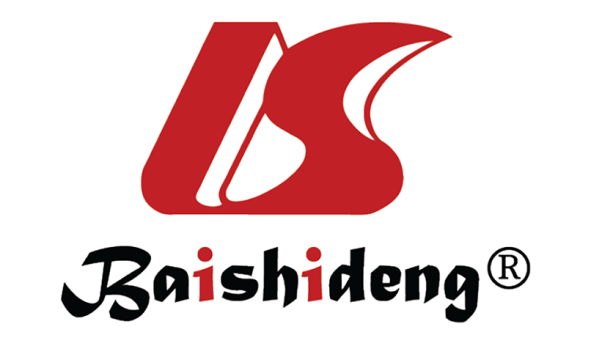 Published by Baishideng Publishing Group Inc7041 Koll Center Parkway, Suite 160, Pleasanton, CA 94566, USATelephone: +1-925-3991568E-mail: bpgoffice@wjgnet.comHelp Desk: https://www.f6publishing.com/helpdeskhttps://www.wjgnet.com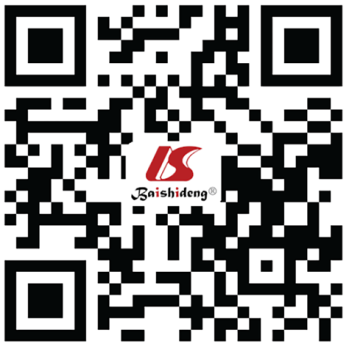 © 2023 Baishideng Publishing Group Inc. All rights reserved.Ref.SettingMain resultsCasado Arroyo et al[49], 2012Spanish observational register with 1219 patients undergoing PTA, 96.7% of whom were in DAPT with LDA and clopidogrel, and 76.6% on PPI therapyEight patients developed GIB during hospitalization, and 27 during follow-up (1.52 bleeds per patient/year). Most GIB cases (81.4%) occurred during the first year. Overall, 84.6% of patients were on long-term PPI at the time of the bleed; lower GIB occurred more frequently than upper GIB (74% vs 26%)Tsai et al[50], 2012Observational study aiming to investigate the characteristics of endoscopic findings in clopidogrel or aspirin users undergoing endoscopy for upper gastrointestinal symptomsGastroduodenal haemorrhagic spots were more common in clopidogrel users than in aspirin users (10.1% vs 25.5%, P = 0.004). Gastroduodenal erosions were more common in aspirin users than clopidogrel users (53.2% vs 38.7%; P = 0.04), whilst gastroduodenal peptic ulcers were more common in clopidogrel users than in aspirin users (38.7% vs 23.9%; P = 0.027)de Abajo et al[51], 2013Case-control study involving 669115 patients assessed the incidence of GIB, evaluating the age of the patients and use of different treatmentsThe incidence of bleeding observed was 76 per 100000 people/year, with a prevalence higher in men than in women (109 vs 49 per 100000 people/year; OR: 2.23; 95%CI: 1.99-2.50), and with a progressive increase of incidence with age. The risk was significantly higher in patients with a previous episode of GIB (RR: 11.27, 95%CI: 8.35-15.20), in those using aspirin (medium-high doses: RR: 3.29; 95%CI: 1.42-7.62; low doses: RR: 1.74; 95%CI: 1.37-2.21), and other antiplatelet agents (RR: 1.73; 95%CI: 1.27-2.36)Lanas et al[26], 2015Case-control studyNon-aspirin antiplatelet agents (mostly clopidogrel) were associated with an increased risk of upper GIB that was similar to that observed with aspirinAlexopoulos et al[52], 2016Prospective, observational multicentre cohort trial (GRAPE), performed in patients with ACS undergoing PTA-48% of whom treated with clopidogrel, 18% with prasugrel, and 35% with ticagrelor in dual therapy with LDAThe rate of MACEs was lower in prasugrel treated patients (4.4%) than in clopidogrel treated patients (10.1%) (HR: 0.53; 95%CI: 0.30-0.91), although not significantly different between ticagrelor (6.8%) and clopidogrel groups (HR: 0.78; 95%CI: 0.54-1.12). Any type of bleeding was more frequent in prasugrel-treated patients (51.2%) than in clopidogrel-treated patients (37.6%) (HR: 1.61; 95%CI: 1.33-1.95), and more frequent in ticagrelor-treated patients (56.9%) than in clopidogrel-treated patients (HR: 1.81; 95%CI: 1.55-2.10), but there was no significant difference for fatal eventsSahlén et al[53], 2016Swedish register SWEDEHEART, where 45073 patients with ACS were enrolledAt 24 mo, the risk of ischemic events, death, and MI was lower with ticagrelor than with clopidogrel (11.7% vs 22.3%, aHR 0.85, 95%CI: 0.78-0.93; 5.8% vs 12.9%, aHR 0.83, 95%CI:0.75-0.92; 6.1% vs 10.8%, Ahr aHR 0.89, 95%CI: 0.78-1.01; respectively). However, re-admission with bleeding was lower in patients taking ticagrelor as compared to those taking clopidogrel: 5.5% vs 5.2%; aHR: 1.20; 95%CI: 1.04-1.40. Furthermore, in a subset of patients undergoing PCI, the PCI-related in-hospital bleeding was higher in patients on ticagrelor compared to those on clopidogrel (7.0% vs 2.7%, aOR: 1.57, 95%CI: 1.30-1.90)Sehested et al[54], 2019Danish registry on 46301 patients hospitalized with a MI (35% of whom were at high risk of GIB) treated with clopidogrel (76.2%), ticagrelor (20.3%), or prasugrel (3.5%)At 12 mo, an episode of digestive bleeding occurred in 1.0% (95%CI: 0.9-1.1) of patients with low risk of bleeding, and in 1.7% (95%CI: 1.5-2.0) of those at high risk. In patients receiving PPIs, the absolute risk of bleeding was overall reduced by 0.44% (95%CI: 0.39-0.48), and by 0.47% (95%CI: 0.43%-0.51%) in those at high riskNishtala et al[55], 2019Study performed in New Zealand on 66500 patients aged ≥ 65 yrNo significant change in the incidence of GIB in patients using aspirin (Arr: 0.84; 95%CI: 0.79-0.89), or clopidogrel (Arr: 0.97; 95%CI: 0.87-1.08) in monotherapy, while DAPT resulted in an increased rate of bleeding (aRR: 1.34, 95%CI: 1.14-1.57). In addition, the incidence of bleeding was increased when an anticoagulant therapy was associated with aspirin (aRR: 1.79; 95%CI: 1.30-2.46), clopidogrel (aRR: 6.36; 95%CI: 2.24-18.03), or DAPT (aRR: 4.85; 95%CI: 1:51 to 15:57)Vidyanti et al[56], 2019Retrospective study on 1119 ischemic stroke patientsThe HR for GIB was significantly in favour of clopidogrel (HR: 2.60; 95%CI: 2.82-3.70)Zheng et al[57], 2019Meta-analysis of 13 trials-with a median age of trial participants of 62 yr (range, 53-74)Aspirin use was associated with an increased risk of bleeding events compared with no aspirin (23.1 per 10000 participant-years with aspirin and 16.4 per 10000 participant-years with no aspirin-HR: 1.43; absolute risk increases 0.47%)Ref.SettingMain resultsAbraham et al[70], 2015Retrospective study; the risk of GIB was assessed in a cohort of 92816 patients taking anticoagulants (9.2% patients on dabigatran, 17.5% on rivaroxaban, and 73.2% on warfarin)Using a propensity score matched model, the risk of GIB with DOACs was similar to that with warfarin in AF patients (dabigatran vs warfarin: HR: 0.79; 95%CI: 0.61-1.03; rivaroxaban vs warfarin: HR: 0.93; 95%CI: 0.69-1.25) and in non-AF patients (dabigatran vs warfarin: HR: 1.14; 95%CI: 0.54 to 2.39; rivaroxaban vs warfarin: HR: 0.89; 95%CI: 0.60-1.32). The risk of bleeding increased with age, so that in patients aged ≥ 76 yr, the risk exceeded that with warfarin among AF patients taking dabigatran (HR: 2.49; 95%CI: 1.61-3.83) and in patients with and without AF taking rivaroxaban (HR: 2.91; 95%CI: 1.65-4.81; and HR: 4.58; 95%CI: 2.40-8.72; respectively)Brodie et al[71], 2018Retrospective evaluation of electronic medical records of patients with GIB (n = 8496) from 2010-2016 identified 61 patients with GIB episodes while treated with DOACs (rivaroxaban, dabigatran, or apixaban) and 123 patients with GIB while taking warfarin. The DOAC and warfarin groups were similar in terms of age and underlying comorbidityAfter adjusting for differences in baseline variables, the DOAC group had fewer hospitalizations and required fewer transfusions than the warfarin group. The DOAC and control groups were not statistically different for all outcomes despite significantly greater concomitant aspirin use in the DOAC group compared with warfarin usersRay et al[35], 2018Retrospective cohort study in Medicare patients, during 754389 treatment person-years without PPI co-therapyThe adjusted incidence of upper GIB hospitalizations was 115 (95%CI: 112-118) per 10000 person-years. The incidence for rivaroxaban (1278 hospitalizations/114168 person-years) was 144 (136-152) per 10000 person-years, significantly greater than that for apixaban (279/43970, RR: 1.97, 1.73-2.25), dabigatran (629/79739, RR: 1.19, 1.08-1.32), and warfarin (4933/516512, RR: 1.27, 1.19-1.35). The incidence for apixaban was significantly lower than that for dabigatran (RR: 0.61, 0.52-0.70) and warfarin (RR: 0.64, 0.57-0.73)Yanagisawa et al[72], 2018Data from 218 patients receiving oral anticoagulants (73 DOAC users, 145 warfarin users) and 218 patients not receiving any antithrombotics (age- and sex-matched controls) who underwent polypectomyBleeding rate was significantly higher in warfarin users and DOAC users compared with controls (13.7% and 13.7% vs 0.9%, P < 0.001), but was not significantly different between rivaroxaban (13.2%), dabigatran (11.1%), and apixaban (13.3%) usersTang et al[32], 2021Retrospective review of medical records of 626 patients taking warfarin for at least 2 wkVariables that increase the likelihood of bleeding in warfarin users included aspirin, PPI, history of previous GIB, CRF, and elevated prothrombin time/international normalized ratio values. Concomitant antiplatelet use showed a slight increase in GIB but this was not statistically significant (P = 0.082). Patients who are on PPI and warfarin simultaneously are more likely to be on aspirin or have a history of GIB or CRF, all of which are associated with increased incidences of GIB. Although concomitant use of warfarin and PPI appears to be associated with an increased incidence of GIB, these patients are more likely to have other risk factors that also increase the risk of a GIB outcomeScibelli et al[73], 2021Retrospective study using the HCA Healthcare Enterprise Data Warehouse to analyse 13440 patients aged > 18 yr that were admitted with an upper GIB from 2017 to 2019. The patients were categorized based on oral anticoagulant (i.e., rivaroxaban, apixaban, dabigatran, and warfarin). The control group was patients admitted with an upper GIB not on oral anticoagulationPatients on a DOAC without home PPI have a mortality (OR: 3.066, 95%CI: 1.48-6.26, P < 0.05) compared to patients on a DOAC and home PPI. Patients on warfarin and no home PPI have a mortality (OR: 5.55, 95%CI: 1.02-30.35, P < 0.05) compared to those on warfarin with home PPI use. In the no anticoagulation group, those not on PPI have an OR of 3.28 (95%CI: 2.54-4.24, P < 0.05) of death compared to home PPI users. Overall, patients taking the DOACs or warfarin had no statistically significant increase in RBC transfusions, length of stay, shock, acute renal failure, or mortality rate compared to patients who were not on oral anticoagulation. Home PPI use was shown to lower odds of mortality in patients on anticoagulation who presented with upper GIBLee et al[74], 2021In the Korean National Health Insurance Service claims database, covering the entire Korean population, among patients initiating oral anticoagulants (warfarin and DOACs, during 2013-2017, those concomitantly prescribed PPIs were identified (n = 19851)Overall, DOACs were associated with lower upper GIB risk after adjustment for age, sex, comorbidities, and concomitant medications (aHR: 0.78, 95%CI: 0.65-0.94), compared to warfarin. There was no significant difference in upper gastrointestinal bleeding risk among the individual DOACsKwon et al[75], 2021In the Korean claims database on 42048 patients with prior GIB, DOAC users were compared with warfarin users by balancing covariatesLower risks of ischemic stroke, major bleeding, and the composite outcome were associated with DOAC use than with warfarin use (weighted HR: 0.608; 95%CI: 0.543-0.680)Lip et al[76], 2021Retrospective cohort study including patients with NVAF who were 75 yr and older; had stage III to V CKD; had an HAS-BLED score of 3 or greater; used corticosteroids, antiplatelets, or NSAIDs; or had GI conditions. Data were collected from the Centers for Medicare & Medicaid Services and 4 commercial insurance databases between January 1, 2012 and September 30, 2015All NOACs were associated with a lower risk of stroke and/or systemic embolism vs warfarin (apixaban: HR: 0.60; 95%CI: 0.52-0.68; dabigatran: HR: 0.75; 95%CI: 0.64-0.88; rivaroxaban: HR: 0.79; 95%CI: 0.73-0.86). Compared with warfarin, apixaban and dabigatran were associated with a lower risk of major GIB (apixaban: HR: 0.59; 95%CI: 0.56-0.63; dabigatran: HR: 0.78; 95%CI: 0.70-0.86), while rivaroxaban was associated with a higher risk (HR: 1.11; 95%CI: 1.05-1.16)Moudallel et al[77], 2023Pharmacovigilance data based on spontaneous reports of GIB with DOACs reported to EudraVigilanceDabigatran is more frequently involved in GIB events than the other DOACsIngason et al[78], 2021Data on all patients in Iceland who received a prescription for oral anticoagulation from 2014 to 2019 were collected and their personal identification numbers linked to the electronic medical record system of the National University Hospital and the 4 regional hospitalsWarfarin was associated with higher rates of upper GIB (1.7 events per 100 person-years vs 0.8 events per 100 person-years; HR: 2.12; 95%CI: 1.26-3.59) but similar rates of lower GIB compared with DOACs. Specifically, warfarin was associated with higher rates of upper GIB compared with apixaban (HR: 2.63; 95%CI: 1.35-5.13), dabigatran (HR: 5.47; 95%CI: 1.87-16.05), and rivaroxaban (HR: 1.74; 95%CI: 1.00-3.05)Guideline/consensus documentsYearMain recommendationsThe joint United States guidelines of the American College of Cardiology Foundation, the American College of Gastroenterology, and the American Heart Association[139]2008Recommended the use of PPIs only in patients taking warfarin in combination with antiplatelet therapy and/or NSAIDs. It did not recommend the substitution of clopidogrel for LDA in high-risk patients to reduce the risk of recurrence ulcer bleedingFocused update of the joint United States guidelines of the American College of Cardiology Foundation, the American College of Gastroenterology, and the American Heart Association[141]2010Recommended use of PPIs in patients taking DAPT and in those who have multiple risk factors for GIBPosition paper issued by Italian Society of Pharmacology, the Italian Association of Hospital Gastroenterologists, and the Italian Federation of General Practitioners[33]2016Recommended the use of standard doses of PPIs for those taking antiplatelet agents (individually or in association) only if at least one risk factor is present (age > 65 yr, concomitant use of steroids or anticoagulants, previous history of peptic ulcer). In addition, the use of pantoprazole or rabeprazole was suggested if clopidogrel was used, while there were no restrictions on the choice of PPIs with prasugrel and ticagrelorThe ESC guidelines on DAPT[145]2017Recommended gastroprotection with PPIs in all patientsMaastricht/Florence Consensus report on management of Helicobacter pylori infection[146]2017Search for H. pylori should be performed in patients with a history of peptic disease who take NSAIDs or aspirin. However, there were no specific recommendations on LDA since the evidence was considered controversial; no recommendations were provided for non-aspirin antiplatelet agents and/or oral anticoagulantsConsensus of the American College of Gastroenterology on treatment of Helicobacter pylori infection[140]2017Suggested searching for the infection in patients starting aspirin therapy, even if it was emphasized that the basis for this recommendation was weak. No specific recommendations regarding non-aspirin antiplatelet agents and/or oral anticoagulantsESC guidelines on non-ST-segment elevation acute coronary syndrome[144]2020Recommended (class I, level of evidence A), for pharmacological long-term management, concomitant use of PPIs in patients receiving aspirin monotherapy, DAPT, DAT, TAT, or OAC monotherapy who are at high risk of GIB. They suggested as a strategy to reduce bleeding risk related to percutaneous coronary intervention the use of PPIs in patients on DAPT at higher-than-average risk of gastrointestinal bleeds (i.e., history of gastrointestinal ulcer/haemorrhage, anticoagulant therapy, chronic NSAIDS/corticosteroid use, or two or more of: Age ≥ 65 yr; dyspepsia; gastro-oesophageal reflux disease; H. pylori infection; chronic alcohol use)2020 ESC guidelines on the management of AF[147]2020Apixaban or dabigatran 110 mg bid is not associated with an excess of gastrointestinal bleeding compared with warfarin. It suggests the use of apixaban in patients with AF at high risk of bleeding from the GI tractThe Korean guidelines for the Clinical Guidelines for Drug-related Peptic Ulcer, revised under the Korean College of Helicobacter and Upper Gastrointestinal Research in 2020[143]2020Treatment for Helicobacter pylori infections is recommended in patients with a history of peptic ulcers and receiving long-term LDA therapy to prevent peptic ulcers and complications. The maintenance of anti-ulcer drugs, such as PPIs, is also recommended after H. pylori eradication if patients require other antiplatelet agents or anticoagulants. Regardless of H. pylori eradication, when patients with a history of peptic ulcer take long-term LDA, the concomitant use of a PPI according to the severity of the peptic ulcer is recommendedGastroprotection in patients on antiplatelet and/or anticoagulant therapy: A position paper of the National Association of Hospital Cardiologists and the Italian Association of Hospital Gastroenterologists and Endoscopists[148]2021PPIs are recommended: In single antiplatelet therapy in presence of risk factors; in DAPT; in dual and triple antithrombotic therapy; in single anticoagulant therapy in presence of risk factorsNo.PPIs are recommended1In single antiplatelet therapy in presence of risk factors (history of peptic disease; concomitant treatment with non-steroidal anti-inflammatory drugs or steroids; two of the following: Age > 65 yr, dyspeptic symptoms, and gastrointestinal reflux symptoms)2In double antiplatelet therapy3In dual and triple antithrombotic therapy4In single anticoagulant therapy in presence of risk factors (at least one of the following: Age > 75 yr; history of peptic disease; concomitant use of non-steroidal anti-inflammatory drugs) Searching for Helicobacter pylori infection could be useful in patients starting aspirin therapySearching for Helicobacter pylori infection could be useful in patients starting aspirin therapy